Харківська загальноосвітня школа І-ІІІ ступенів №53Харківської міської ради Харківської областіЗВІТУВАННЯдиректора Яни Вікторівни Білаш перед педагогічним колективом та громадськістю «Про підсумки роботи у 2016/2017 навчальному році та завдання розвитку освіти школи на 2017/2018 навчальний рік»Харків 2017ЗВІТУВАННЯдиректора Харківської загальноосвітньої школи І-ІІІ ступенів №53 Харківської міської ради Харківської області  Білаш Я.В. перед педагогічним  колективом та громадськістю «Про підсумки роботи у 2016/2017 навчальному році та завдання розвитку освіти школи на 2017/2018 навчальний рік»У 2016/2017 навчальному році робота педагогічного колективу була спрямована на реалізацію державної політики в галузі освіти, основних положень законодавства України:- Конституції України;- Закону України «Про освіту»;- Закону України «Про загальну середню освіту»;- Національної доктрини розвитку освіти;- Указу Президента України від 24.04.2000 №612 «Про додаткові заходи щодо державної підтримки обдарованої молоді»;- Положення про загальноосвітній навчальний заклад;- Указу Президента України від 20.03 2008 №244/2008 «Про додаткові заходи щодо підвищення якості освіти в Україні»;- Законів України «Про дорожній рух», «Про пожежну безпеку», «Про охорону здоров’я», «Про охорону дитинства»;- Концепції національно-патріотичного виховання дітей та молоді;- Концепції превентивного виховання дітей та молоді;- Закону України «Про запобігання захворюванню на синдром набутого імунодефіциту (СНІД) та соціальний захист населення»; на реалізацію регіональних та міських програм у галузі освіти. Навчальний заклад здійснював свою діяльність відповідно до Статуту. Навчально-виховний процес відбувався в одну зміну.У школі визначена російська мова навчання. Стан і розвиток шкільної мережіПедагогічним колективом проведено певну роботу щодо збереження й розвитку шкільної мережі. На початок 2016/2017 навчального року в закладі було відкрито 46 класів, з них 1- 4 – 21 клас; 5- 9  21 клас; 10 -11 – 4 класи. Згідно з потребами батьків 120 дітей були розподілені в  4 групи продовженого дня за рахунок бюджету. Відповідно до вимог часу було оптимізовано шкільну мережу, що призвело до збільшення середньої наповнюваності класів.Станом на 05.09.2016 кількість учнів становила 1377. Як видно з таблиці, кількість учнів протягом останніх п’яти років збільшилася на 8,9%.Аналіз руху учнів упродовж навчального року свідчить про дієвість та результативність зусиль педагогічного колективу щодо збереження шкільного контингенту та забезпечення обов’язкової загальної середньої освіти. Вибуття учнів відбувалось з об’єктивних причин (у зв’язку зі зміною місця проживання).Навчання у старшій школі здійснюється за такими профілями: математичний;економічний;Спостерігається системність у роботі щодо охоплення учнів 10-11-х класів профільним навчанням на підставі глибокого аналізу подальшого вибору випускниками вищих навчальних закладів міста. Для дітей, які за станом здоров’я не могли відвідувати школу, були створені умови для здобуття освіти за індивідуальними навчальними планами. Таких учнів з різними термінами навчання упродовж навчального року було 12, серед них  3 дитини-інваліда (учні 1-В, 7-Г, 9-В класів,). У 2016/2017 навчальному році працювали 4 групи продовженого дня. Режим їхньої роботи було оптимізовано відповідно до потреб учнів та батьків.Виконання ст. 53 Конституції України, ст. 35 Закону України «Про освіту», ст. 6 Закону України «Про загальну середню освіту»На виконання ст. 53 Конституції України, законів України ст. 35 «Про освіту», ст.6 «Про загальну середню освіту», керуючись Постановою Кабінету Міністрів України від 12 квітня 2000 року № 646 «Про затвердження Інструкції з обліку дітей і підлітків шкільного віку», у 2015 році було проведено облік дітей дошкільного та шкільного віку, які мешкають на закріпленій території обслуговування Харківської загальноосвітньої школи І-ІІІ ступенів №53 Харківської міської ради Харківської області.Було проведено спільну роботу з відділом реєстрації місця проживання у Червонозаводському районі міста Харкова – отримано список дітей, яким з 1 вересня минулого року по 31 серпня поточного року виповнюється 5 років станом на 12.08.2016 та список дітей та підлітків віком від 6 до 18 років станом на 12.08.2016. Отримано від комунальної установи «Харківська обласна психолого-медико-педагогічна консультація» список дітей віком від 0 до 18 років з розумовими та/або фізичними вадами Основ’янського (Червонозаводського) району Харківської області, яким рекомендовано виховання та корекційне навчання в спеціальних навчальних закладах у 2016/2017 навчальному році.Відповідно до наказу №123 від 05.04.2016 «Про проведення обліку дітей шкільного віку в 2016 році» було розподілено територію мікрорайону школи для організації та проведення обліку дітей шкільного віку між 60 педагогічними працівниками школи. Встановлено, що загальна кількість дітей шкільного віку (6 - 18 років) в ХЗОШ №53 складає 1034, що на 14 більше, ніж у минулому році (2015 рік – 1020). Спостерігається позитивна динаміка зростання кількості дітей шкільного віку, що свідчить про зростання престижу школи в мікрорайоні.Усього для здобуття повної загальної середньої освіти у закладах освіти навчається 1029, що на 23 дитини більше, ніж у минулому році (1006). Розподіл між навчальними закладами представлено у таблиці.Слід зазначити, що у порівнянні з минулими роками спостерігається тенденція до зниження кількості дітей, які продовжують навчання у ПТНЗ і ВНЗ І-ІІ рівнів акредитації.Факт навчання дітей та підлітків підтверджено відповідними довідками.У ході роботи з обліку дітей шкільного віку виявлено 21 дитину з вадами розумового та фізичного розвитку (у 2015 році – 18).З них:19 дітей (в 2015 році – 15) навчаються в спеціальних навчальних закладах для здобуття повної загальної середньої освіти;2 дітей-інвалідів, які не підлягають навчанню за станом здоров’я на підставі довідок медичних установ та висновків психолого-медико-педагогічної консультації.У поточному році дітей, які не охоплені навчанням та відомості про яких відсутні, не виявлено.Крім дітей віком від 6 до 18 років, обліку підлягають діти 5-річного віку. З’ясовано, що на території обслуговування ХЗОШ №53 зареєстровано 42 дитини  п’ятирічного віку, що на 13 дітей менше, ніж у минулому році (55).Із загальної кількості дітей 5-річного віку:6 дітей навчаються у ЗНЗ;29 дітей відвідують ДНЗ;7 дітей виховуються вдома.Протягом року ведеться робота щодо забезпечення обов’язковості загальної середньої освіти. Всі неповнолітні на закріпленій території охоплені навчанням. Інформацію про місце навчання всіх дітей узагальнено та надано до Управління освіти адміністрації Червонозаводського району Харківської міської ради.3 дітей 6-річного віку психологічно не адаптовані до навчання у школі. На підставі порівняльного аналізу шкільної мережі та обліку дітей шкільного віку, закріплених за територією обслуговування, встановлено, що у школі навчається на 738 дитини більше, ніж зареєстровано в мікрорайоні, серед них:з інших районів міста Харкова – 308,зі шкіл Основ'янського району – 296,Харківської області – 85,інших областей України – 43,з-за кордону (діти-іноземців, які перебувають на території України на законних підставах) – 6.Методична роботаУ 2016/2017 навчальному році належний рівень навчально-виховного процесу забезпечували 75 педагогічних працівників. Серед них учителів-методистів – 19, старших учителів – 8, мають знак «Відмінник освіти» – 4. Вищу кваліфікаційну категорію мають 31 працівників, І кваліфікаційну категорію – 10 працівників, ІІ кваліфікаційну категорію – 16, категорію «спеціаліст» – 18.Заступника директора з навчально-виховної роботи Матюшкіну О.М. було нагороджено нагрудним знаком «Василь Сухомлинський».Методичну роботу з педагогічними працівниками школи регламентовано наказом від 19.09.2016 №293 «Про організацію методичної роботи з кадрами у 2016/2017 навчальному році». У 2016/2017 навчальному році науково-методична робота з педагогічними кадрами Харківської загальноосвітньої школи І-ІІІ ступенів №53 Харківської міської ради Харківської області спрямовувалась на реалізацію проблеми « Підвищення фахової майстерності учителя як основи забезпечення якості освіти».Роботою методичних осередків керувала методична рада школи.Зміст методичної роботи та її організація відображені в розділі річного плану «Робота з кадрами». Робота над єдиною темою, у тому числі в методичних об'єднаннях, надала чіткості, цілеспрямованості практичним заходам з різними категоріями вчителів.У 2016/2017 навчальному році основними формами методичної роботи залишалися педагогічна рада, методична рада, методичні об’єднання вчителів-предметників, методичні об’єднання класних керівників, інструктивно-методичні наради, психолого-педагогічний семінар, курсова перепідготовка, школа молодого вчителя, майстер-клас, участь у вебінарах, самоосвіта тощо.Підвищенню фахової майстерності вчителів сприяв контроль за станом викладання предметів. Біологія та екологія, основи здоров’я були перевірені комплексно з наданням конкретних рекомендацій та пропозицій кожному вчителеві. Тематичними перевірками було охоплено такі предмети: українська мова, алгебра, Захист Вітчизни, географія, інформатика, початкова школа, Харківщинознавство. За результатами складено довідки з рекомендаціями для вчителів методичного об’єднання, довідки за результатами контролю заслухано на нарадах при  директорові.При організації методичної роботи, зокрема, наставництва, враховуються якісний склад колективу, індивідуальній роботі з вчителями-початківцям приділяється необхідна увага. З метою адаптації початківців до професії їх було залучено до роботи у Школі молодого вчителя. План роботи пропорційно складався з теоретичних питань та практикумів, серед них: реалізація дидактичних принципів навчання, дотримання вчителем технологічних умов щодо ведення уроку; захист моделі уроку, обговорення уроків під час спостереження. Навчальний рік у школі завершено діагностуванням з метою подальшого планування роботи з початківцями.У 2017/2018 навчальному році необхідно забезпечити впровадження нових Державних стандартів освіти у 9 класі; забезпечити якість та результативність управління уроком; продовжувати вивчати та застосовувати елементи інноваційних технологій, інтерактивних методів навчання, оновити зміст та організацію роботи з обдарованими учнями.Потреби сучасної освіти вимагають від педагогічних працівників постійного самовдосконалення. Проходження курсової перепідготовки – одна з його форм. Протягом 2016/2017 навчального року були створені необхідні умови для підвищення теоретичного, професійного рівня вчителів на курсах підвищення кваліфікації.Всього перепідготовку з основного предмета пройшли 19 педагогічних працівників. За модернізованою моделлю підвищення кваліфікації педагогічних кадрів паралельно з основним предметом 9 учителів пройшли спеціальну підготовку на тематичних спецкурсах: «Психолого-педагогічний супровід роботи з обдарованими дітьми в початковій школі» (3), «Використання ІКТ учителем у професійній діяльності» (3), «Моделювання у процесі навчання мматематики» (1), «Практична медіаграмотність як складова професійної компетентності педагогів» (2), «Здоров’язбережувальні технології в початковій школі» (1). Учитель математики Кравцова Т.С.  –  учасник пілотного проекту «Активні трансформації організації форм курсів підвищення кваліфікації педагогічних працівників».Якість курсової перепідготовки у 2016/2017 відображено в наступній таблиці:Рівень підготовки з основного предмета та рівень володіння ІКТ підвищився.  Таким чином, поставлене перед колективом  практичне завдання з підвищення ІКТ - компетентностей педагогічних працівників виконано. В 2016/2017 навчальному році активізувалася участь учителів у вебінарах з питань підготовки учнів до зовнішнього незалежного оцінювання та методичного супроводу цього напряму роботи. Методичне об'єднання вчителів англійської мови організувало самоосвіту у формі участі у семінарах, зокрема з теми «Підвищення інтересу учнів до читання текстів» за участі Michael Hudson, Senior Academic Consultant, Britain.Вчителі Мартова Ю.А., Котолевська Є.О. та Швидка Т.Н навчалися на курсах створення контенту дистанційного навчання (система управління навчанням) в ХНЕУ ім. С. Кузнеця та отримали сертифікати «Moodle».У 2017/2018 навчальному році необхідно продовжувати роботу застосування у практичній діяльності нових підходів в освіті.Зростанню педагогічної майстерності вчителів сприяє участь у професійних конкурсах. У 2016/2017 навчальному році педагоги школи виступили у всіх запропонованих номінаціях: інформатика, біологія, початкова школа, музичне мистецтво. Три вчителі (минулого року  один)  Кардаш Є.С., Демченко Л.В., Суббочева Ю.В. стали лауреатами районного етапу професійних змагань.Методичний кабінет поповнено доробками з власного досвіду вчителів, які атестувалися та брали участь у конкурсі «Учитель року».Створення та використання Інтернет-ресурсів в освітній діяльності  вимога часу.  Цього року досить велика кількість працівників продовжили або почали працювати з власними сайтами (блогами). На семінарі, метою якого було розповсюдження цього актуального досвіду, вчителі виступили з презентацією власних сайтів (блогів) та запропонували електронні адреси для співпраці з усіма учасниками навчально-виховного процесу. 	Цей список включає преможців цьогорічного обласного фестивалю-огляду освітніх інтернет-ресурсів: Куропатенко С.А., Сацуту Н.В.Таким чином, спостерігається певна динаміка розвитку колективу, найвищим щабелем якого є потреба у самоосвіті з нагальних питань педагогічної практики.З метою розвитку творчості вчителя, удосконалення його педагогічної майстерності у 2016/2017 навчальному році атестувалися 15 педагогів та бібліотекар У міжатестаційний період визначено особистий рівень фахової майстерності педагогічних працівників. Учителями проведено відкриті уроки, позакласні заходи, надано звіти у різноманітних формах, у тому числі узагальнення досвіду. За результатами атестації 4 учителі підтвердили вищу кваліфікаційну категорію;  два з них підтвердили педагогічне звання «учитель-методист» ; 10 педагогічних працівників підвищили кваліфікаційну категорію трьом учителям присвоєно педагогічні звання: «учитель-методист» (Слюсаренко М.Л., Булавіна Т.Ю.), «старший учитель» (Дюкарева І.А.). Завідуючій бібліотеки Кондрашенко Н.П. підвищено тарифний розряд.Було проведено тематичну педагогічну раду «Оцінювання навчальних досягнень учнів: проблеми, підходи, перспективи». Зміст порядку денного доповідачі розкрили за такими питаннями:аналіз навчально-виховної діяльності по здійсненню оцінювання знань учнів: теоретичний аспект, постановка проблеми;безоціночний контроль в початковій школі;кількісний і якісний показники оцінювання;види і форми контролю знань: традиція і сучасність;практична частина: педагогічні ситуації з оцінювання.Матеріали педради узагальнено в методичному бюлетені.На належному рівні проведено предметні тижні, психолого-педагогічний семінар «Причини шкільної тривожності. Шляхи її подолання».На педагогічній раді за темою «Профілактика шкідливих узалежнень. Проблеми. Досвід. Перспективи» було сплановано  шляхи  модернізації  роботи школи з питань превентивної освіти,  забезпечення  підвищення  рівня методичної  підготовки вчителів щодо  профілактики шкідливих узалежнень  у дітей та учнівської молоді.Якісними показниками навчання випускників є результати державної підсумкової атестації. У 2016/2017 навчальному році державна підсумкова атестація з усіх предметів пройшла у формі ЗНО. Одержані обєктивні дані допомагають поставити задачі для вирішення предметними методичними об'єднаннями.Українська моваМатематикаІсторія УкраїниАнглійська моваУзагальнення результатів ДПА у формі ЗНО 2017 року з математики, української мови, історії україни та англійської мови, яка наступного року передбачаеться як обовязковий предмет для ДПА, дає можливість зробити такі висновки. Проблема оцінюванння навчальних досягнень учнів, яку вирішує педагогічний колектив, залишається злободенною у наступному навчальному році.Помітна тенденція до завищення річних оцінок учнів, які навчаються на високому і достатньому рівнях.Розбіжність між річними оцінками та результатами ЗНО виявили недостатню практичну спрямованість психологічної підготовки випускників, у тому числі через пробне тестування.Вчителями-предметниками не повною мірою реалізуєтья компетентнісний підхід під час озброєння учнів тактичними та стратегічними питаннями виконання тестових завдань.У 2017/2018 навчальному році необхідно продовжувати роботу щодо підвищення якості викладання предметів шляхом зростання педагогічної майстерності вчителів, забезпечити психологічний супровід навчально-виховного процесу з метою підвищення рівня навчальних досягнень учнів, посилити роботу з батьками щодо контролю за результативністю навчально-виховного процесу.Таблиця 2. Результати державної підсумкової атестації учнів 9-х класівВсі випускники 9-х класів складали українську мову та математику. Як третій предмет було обрано російську мову, англійську мову, історію України. Одержані результати свідчать про те, що українську, російську та англійську мови близько 60% склали на достатньому та високому рівнях. Результати з математики та історії України (високий і достатній рівні) складають 46%. Відповідно до плану роботи школи було проведено комплексні та тематичні перевірки викладання предметів. Комплексно перевірялися біологія, екологія, основи здоров'я, факультативні заняття та робота ГПД. Вчителі завчасно були ознайомлені з метою перевірок. Контроль за станом викладання предметів проводився відповідно до протоколів, які відображають його зміст. За результатами перевірок видано накази по школі: №389 від 01.12.2016 «Про підсумки перевірки стану викладання біології та екології в 2016/2017 навчальному році»; №396 від 05.12.2016 «Про результати проведення комплексної перевірки навчально-виховного процесу в групах продовженого дня ХЗОШ №53 в 2016/2017 навчальному році»; №436 від 29.12.2016 «Про результати перевірки роботи факультативних занять»; №78 від 27.02.2017 «Про підсумки перевірки стану викладання предмета «Основи здоров'я»».За результатами перевірок було надано рекомендації, які вивчено на засіданнях відповідних методичних обєднань та взято до уваги для роботи у 2017/2018 навчальному році.Тематичні перевірки проводилися з української мови та літератури, математики, інформатики, предмета «Харківщинознавство». Відповідно до тем перевірок поставлено їхні цілі. За результатами вивчення роботи педагогічних працівників постали нові задачі, які обговорено на засіданнях методичних об'єднань. Нові тенденції в освіти повинні вивчатися і висвітлюватися саме через вирішення сформульованих проблемних питань.З наказами по школі колектив ознайомлено на нарадах при директорі.Результати державної підсумкової атестації з української мови, літературного читання,  математики надано в таблиці за останні три роки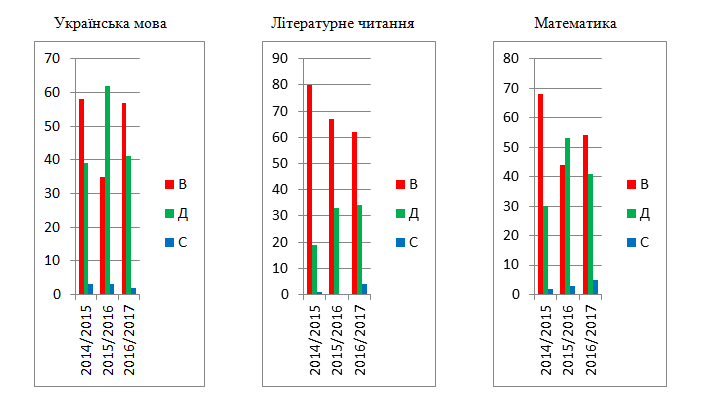 Моніторинг навчальних досягнень учнів виявив, що у 2016/2017 навчальному році більшість учнів  4-х класів  мають високий і достатній рівні сформованості знань, умінь, навичок. У порівнянні з минулим навчальним роком, якість знань з літературного читання та математики знизилася на 2-3%, з української мови зросла на 1%. З метою підвищення рівня навченості учнів початкових класів необхідно доцільно планувати методичну роботу щодо попередження помилок, вести індивідуальний контроль за рівнем знань учнів, формувати в них усвідомлення ефективності власної навчально-пізнавальної діяльності.У ІІ етапі Всеукраїнських учнівських олімпіад взяли участь по 2 учні з кожної паралелі з 16 предметів. Шкільна команда посіла І місце у загальному заліку шкіл району з такими результатами:В 2-ох позиціях (ІІ та ІІІ) спостерігається збільшення кількості призових місць: ІІ місце – (+3), ІІІ місце – (+5). Кількість перших місць дещо знизилася – (–3).Одержані результати представлені у наступній таблиці:У відсотках склад переможців за паралелями виглядає таким чином:Серед призерів учні 11 класів складають 22,6%, 10 класів – 35,8%, 9 класів – 17%, 7 класів – 13%, 8 класів – 11,3%.Кількість переможців переважає на ІІІ ступені (58,4%). Певний потенціал мають учні 10-х класів: серед них найбільша кількість переможців.  Побоювання вселяє паралель 9-х класів. Це потребує уваги предметників.   Завдання щодо збільшення призерів у 7-8 класах (24,3% порівняно з 16,5% минулого року) виконано. Ці учні можуть компенсувати прогнозовано невелику кількість призерів серед майбутніх десятикласників. Непрямим свідченням якісної підготовки школи до ІІ етапу Всеукраїнських учнівських олімпіад є результативний виступ на ІІІ (обласному) рівні.У ІІІ етапі олімпіад взяли участь 14 учнів. Зайняли 6 призових місць, що становить 47%:Результати для порівняння за роками представлені у таблиці:Щодо участі учнів у МАН (відповідальна Поліщук Д.О.). На І (районному) етапі виступили 9 учнів в 7 напрямах (хімія, біологія, фізика, англійська мова, екологія, фольклористика, історія). Це на 1 учня більше, ніж минулого року. 7 з них посіли призові місця. Це на 4 більше минулорічного результату.Результативність виступів слухачів МАН складає 77,8%. Середнє місце – 1,7. Це на рівні попереднього результату. На ІІ (обласному) етапі-конкурсі захисту МАН учениця Тесленко А. зайняла призове (ІІІ) місце.Висновки.Результативність виступів  у ІІІ етапі Всеукраїнських учнівських олімпіад залишилася на рівні минулого року. На один збільшилася кількість предметів (до 4-х), з яких учні посіли призові місця на ІІІ етапі. Переможці обласних олімпіад представлені тільки ІІІ ступенем навчання.Підготовка учнів до участі у ІІІ етапі Всеукраїнської олімпіади знаходиться у стані стагнації.Коло предметів, з яких учні школи визнані переможцями, досить широке на ІІ етапі, знов не підтверджується у повній мірі на ІІІ етапі олімпіад.Середнє місце виступів (2,67) дещо підвищилося у порівнянні з минулим роком.Дещо пожвавилася робота шкільного відділення МАН.  Потенціал педагогічних працівників та учнів не реалізовано у повній мірі.В цілому виступ шкільної команди на олімпіадах та конкурсі-захисті МАН є результативним, але, як зазначено вище, гірший, ніж очікувалося. Робота з учнями вимагає вирішення стратегічних і тактичних завдань, сформульованих педагогічним колективом.Методичними об'єднаннями вчителів-предметників була ретельно й раціонально спланована та систематизована робота з обдарованими учнями, що сприяло рішенню поставлених задач і досягненню учнями високих результатів. Особливих успіхів у підготовці переможців ІІІ (обласного) етапу предметних олімпіад, ІІ (обласного) етапу МАН, міських турнірів та олімпіади «Путівка в науку» досягли такі вчителі: Куропатенко С.А., Гетьман І.Ф. (українська мова та література); Кардаш Є.С. (біологія); Борзосєков С. О. (правознавство), Дюкарева І. А. (географія); Бобро Є. О. та Швидка Т. М. (турнір винахідників та раціоналізаторів); Кононенко Н.М. («Путівка в науку»).Результати участі школярів у предметних конкурсах та турнірах свідчать про те, що слід підвищувати ефективність участі учнів в них на міському рівніУчителі залучають учнів школи до участі в інтерактивних учнівських конкурсах: «Кенгуру», «Левеня», «Бобер», «Соняшник», «Геліантус», «Русский медвежонок».Підвищення результативності вимагає спланованої роботи методичних об’єднань зі здібними учнями, посилення діагностичної та індивідуальної роботи з дітьми середнього шкільного віку, залучення батьків для організації психологічної підтримки та додаткової позашкільної освіти для розвитку дітей.Методичну роботу школи у 2016/2017 навчальному році спрямувати на вирішення проблеми «Підвищення фахової майстерності вчителя як запоруки забезпечення якісної освіти», яка є актуальною для педагогічного колективу школи за результатами навчального року.Виховна роботаВідповідно до Концепції національно-патріотичного виховання дітей та молоді, інших нормативних документів упродовж 2016/2017 навчального року було проведено певну роботу щодо національно-патріотичного виховання учнів школи.Педагогічні працівники ознайомлені з нормативно-правовими документами з національно-патріотичного виховання на педагогічній раді (протокол засідання педагогічної ради від 30.08.2016 №10); засіданнях шкільних методичних об`єднань. Оформлено стенди «На захисті Вітчизни», «Вони захищають Батьківщину». Оновлено куточки державної та національної символіки на першому поверсі школи та у класних кабінетах відповідно до вимог. У бібліотеці школи проводяться виставки літератури з національно-патріотичного виховання (До Дня захисника України, Дня Гідності та Свободи, Дня Збройних Сил України тощо). Першого вересня  2016 року проведено єдиний Урок знань «Це наше і це твоє» (1-4 класи), «Від проголошення Незалежності до нової України» (5-11 класи). Оформлено теку з матеріалами Першого уроку, який проведено у День знань, методичними рекомендаціями Міністерства освіти і науки; на сайті школи розміщено фотозвіт. З нагоди 150-річчя від дня народження Михайла Сергійовича Грушевського, українського історика, письменника, громадського і політичного діяча 29.09.2016 проведено учнівську конференцію  серед учнів 9-х класів. На виконання листа Міністерства освіти і науки України від 02.09.2016 1/9-455 «Щодо проведення заходів у зв’язку з 75-ми роковинами трагедії Бабиного Яру», інших розпорядчих документів, у День пам’яті жертв Бабиного Яру проведено єдиний урок пам’яті для учнів 1-11 класів «Минуле стукає в наші серця» та відкритий урок пам’яті для учнів 7-Г класу «Бабин Яр: ніколи знову» (відповідальна класний керівник Литвинова Н.М.).Проведено цикл заходів з увічнення пам’яті захисників України.На честь Дня Захисника України проведено урок мужності за участі представників громадської організації «Східний Корпус»; годину спілкування «Офіцер – професія героїчна» з офіцерами та курсантами факультету військової підготовки НТУ «ХПІ». На честь Дня Гідності та Свободи у школі проведено урочисту лінійку з виконанням Державного гімну України, у якій взяли участь учні 10-х,11-х класів; учні 10-х класів переглянули документально-публіцистичний фільм «Аеропорт»; класні керівники 1-11 класів провели бесіду з учнями про ідеали Майдану та про події 21 листопада 2014 року.На звітно-виборчій конференції ХМОУС 15.11.2016 шкільну організацію учнівського самоврядування «Коло» було відзначено Дипломом III ступеню за реалізацію волонтерського військово-патріотичного проекту «Вони захищають Батьківщину».Екскурсійно-туристичною роботою національно-патріотичного спрямування охоплено майже 900 учнів. Упродовж навчального року організовано екскурсійні поїздки  для учнів   1-11 класів за маршрутами «Харків – Опошня – Великі Будища», «Харків – Гоголеве – Пархомівка», «Харків – Запоріжжя», «Харків – Полтава»; «Харків – Львів –  Мукачево – Ужгород»; «Харків – Дніпро – Галушківка».  Проведено екскурсії до Харківського історичного музею, до Харківського музею археології, до Харківського міжнародного аеропорту, до Харківського аероклубу  ім. В.С. Гризодубової, спортивного аеродрому Коротич; до меморіалу слави  «Висота маршала І.Конєва»; до Харківського планетарію ім. Ю.О. Гагаріна, до музею космонавтики, до Ландау-центру при Харківському національному університеті ім. В.Н.Каразіна; до Харківської Дитячої залізниці «Мала Південна». За допомогою депутата міської ради Зінченка В.А. організовано безкоштовну навчально-тематичну автобусну екскурсію «Меморіали Харкова». На честь Дня Соборності України 120 учнів взяли участь в акції  «Живий ланцюг Соборності». У цей день активісти самоврядування відвідали у Харківському військовому шпиталі поранених бійців ЗСУ та передали військовим подарунки від усіх учнів школи: обереги, іконки, сувеніри з національною символікою, чай, ласощі, засоби гігієни тощо. Волонтери школи отримали подяку від благодійної організації «Сестра милосердия». У Міжнародний день  пам’яті Голокосту проведено урок-реквієм «Ніколи знову» з учнями 8-10 класів. Організовано відвідання учнями 9-х класів фотовиставки «Якби не війна» у ХНАТОБі, яка присвячена українським воїнам-учасникам АТО. 21 лютого 2017 року на високому рівні проведено Міжнародний день рідної мови під гаслом «Мова – серце нації».Відповідно до наказу директора школи від 06.03.2017 №91 «Про організацію та проведення Шевченківських днів»  відбулися такі заходи: урок-презентація «Світова велич Кобзаря»; конкурс читців-декламаторів творів Т.Г.Шевченка; година  спілкування «Заповіт» Т.Г. Шевченка. Чи виконуємо ми його»; творчий конкурс «Портрети героїв творів Т.Г.Шевченка»; конкурс малюнків за творами Т. Г. Шевченка; пісенний конкурс «Поезія Т.Г.Шевченка у музиці»; бібліотечний урок за темою «Ми чуємо тебе, Кобзарю, скрізь століття». Проведено заходи з нагоди Дня Державного Герба України: бесіду «19 лютого – День Державного Герба України» з учнями 1-11 класів, години спілкування за темами: «Знай і поважай Герб, Прапор і Гімн своєї Батьківщини» (1-2 класи); «Народні символи – це наша святиня» (3-4 класи); «Державні символи України» (5-7 класи); «Історія виникнення символів України» (8-11 класи); конкурс малюнків «Малюю символи країни» (1-4 класи), конкурс творчих робіт «Яким я бачу майбуття моєї держави» (5-11 класи); тематичну виставку у бібліотеці школи «Краса і велич символів державних».У квітні 2017 року відбувся Тиждень історії та правознавства, під час якого проведено тематичний урок з нагоди 100-річчя подій Української революції 1917—1921 років для учнів 9-10 класів, круглий стіл «Україна. Від минулого до сьогодення» для учнів 11 класів. Відповідно до Плану спільної роботи з військово-патріотичного виховання молоді колективу ХЗОШ №53 та гвардійського факультету військової підготовки імені Верховної Ради України Національного технічного університету «ХПІ» на 2016/2017 навчальний рік; плану спільних дій з військово-патріотичного та морального виховання молоді ХЗОШ №53 та Ради ветеранів Червонозаводського району на 2016/2017 навчальний рік, плану спільної роботи з громадською організацією «Східний корпус» проведено комплекс заходів. Проведено військово-спортивний огляд-конкурс «Лицар-2016» з нагоди Дня Збройних Сил України за участі бійців роти громадської організації «Східний Корпус» серед учнів 9-11 класів; конкурс патріотичного плакату «Збройні Сили України – гарант національної безпеки»; майстер-клас для учнів 8-9 класів з надання першої домедичної допомоги за участі лекторів Харківської обласної організації Червоного Хреста. 08.11.2016  організовано участь команди учнів 8-х класів у квесті з надання першої домедичної допомоги за участі представників Харківської обласної організації Червоного Хреста у ХЗОШ №10. У лютому 2017 року  з учнями 10-А, 10-Б класів проведено Урок мужності  з нагоди річниці подій на Майдані та на Дебальцівському плацдармі за участі заступника начальника курсу з МПЗ ФВП НТУ «ХПІ» Гнатюка  Олександра Григоровича та учасників АТО, курсантів ФВП НТУ «ХПІ». З учнями 11-х, 10-х класів проведено урок мужності з нагоди Дня  вшанування учасників бойових дій на територіях інших держав за участі заступника Голови Громадської організації «Харківска міська спілка ветеранів Афганістану (воїнів-інтернаціоналістів) Ломакіна Геннадія Івановича. У травні 2017 року за участі бійців спецпідрозділу поліції «Східний корпус» проведено практичне заняття з тактичної медицини та військово-спортивне свято з нагоді закінчення вивчення курсу предмета «Захист Вітчизни».Протягом травня 2017 року учні 10-Б класу, хлопці-допризовники, взяли участь у районному (1 місце) та міському (6 місце) етапах військово-спортивної гри «Патріот». Учні 9-Б, 10-Б класів взяли участь у показових виступах міського етапу гри «Патріот» на стадіоні «Зірка».Учні школи взяли активну участь у творчих конкурсах національно-патріотичного спрямування. Учень 11-А класу Коц Михайло та учень 9-А класу Требушков Костянтин посіли друге місце у міському етапі ХVІ-го Всеукраїнського конкурсу учнівської творчості, присвяченого 100-річчю утворення Української Центральної Ради та проголошення Української Народної Республіки. 27.01.2017 учениця 11-Б класу Швидка Аліна взяла участь у церемонії нагородження переможців міського етапу конкурсу «Запали свою зірку-2017».Організовано участь учнів 3-6 класів у конкурсі учнівських проектів  «Харків очима небайдужих дітей» (диплом переможиці отримала учениця   4-Д класу Чернявська Уляна) та  творчому конкурсі «Мрії про Україну» (подяку за участь від ХОГО «Спілка ветеранів АТО» отримали учні Барсуков Вадим (3-Г клас) та Хрипливець Мілена (5-В клас).На високому рівні проведено шкільний конкурс «Ми – європейці» серед учнів 7-8 класів, під час якого у театралізованій формі представлено відомості про державні символи, мову, культуру, традиції країн-членів Євросоюзу. Найкращим визнано виступ учнів 7-Б класу.На виконання наказу Управління освіти адміністрації Основ’янського району Харківської міської ради від 28.02.2017 № 62 «Про проведення районного конкурсу учнівських творчо-пошукових робіт «Мій родовід» у 2017 році учні школи взяли участь у районному етапі конкурсу в номінації  «Мій родовід: від витоків до сучасності». Визнано переможцями та нагороджено Дипломами ІІ ступеня: Джигалова Зосіма, учня 11-Б класу, за роботу «Моя мама – моя гордість»,  та Кондратенко Івана, учня 10-Б класу, за роботу «Участь моїх прадідів-українців у подіях Другої світової війни».18 травня 2017 року учні школи взяли участь у міському фестивалі «Веселкою сплелися кольори» до Дня української вишиванки. На високому рівні було проведено шкільне свято «День вишиванки», у якому взяли участь 160 учнів 1-11 класів.У квітні 2017 року лідери шкільної організації учнівського самоврядування «Коло» провели для вихованців дитячих садочків № 420 і 24 свято «День птахів». Учнями школи було виготовлено 16 шпаківень, які біло розміщено на території дитячих садочків та у мікрорайоні школи. У травні 2017 року 22 учні школи взяли участь у міжрегіональному конкурсі дитячого малюнку «Наше мирне небо».Аналіз роботи щодо запобігання злочинності та правопорушенням, дитячій бездоглядності, безпритульності, жорстокому поводженню з дітьми у 2015/2016 навчальному роціЗ метою організації цілеспрямованої роботи щодо профілактики злочинності, правопорушень, бездоглядності та безпритульності серед учнів школи, їх соціальної адаптації в суспільстві, запобіганню тютюнокурінню, алкоголізму, наркоманії, СНІДу, з метою створення умов, що сприяють соціальному зростанню молоді, вироблення уміння протистояти негативним впливам протягом 2016/2017 навчального року проведено певну роботу.Створено належні умови для навчання і виховання дітей. Забезпечується рівні права на освіту, здійснюється соціальний захист учнів, створюються належні умови для розвитку здібностей та обдарувань, для самореалізації учнів у межах учнівського самоврядування. Здійснюється безкоштовне медичне обслуговування. Учні 1-4 класів забезпечені безкоштовним гарячим харчуванням. Учні 5-11 класів забезпечені гарячим харчуванням за кошти батьків.Здійснено обстеження умов проживання дітей, які потребують підвищеної педагогічної уваги, сімей, які опинилися у складних життєвих обставинах, поновлено банк даних таких сімей, складено акти обстежень умов проживання відповідними комісіями.Упродовж навчального року здійснювались організаційні заходи з профілактики злочинності, правопорушень та бездоглядності серед учнів, видано накази: від 31.08.2016  №224 «Про попередження суїцидальної поведінки серед учнів школи», від 31.08.2016 №225 «Про організацію роботи з пропаганди здорового способу життя серед учасників навчально-виховного процесу у 2016/2017 навчальному році», від 31.08.201 №227 «Про організацію роботи щодо  запобігання жорстокому поводженню з дітьми», від 31.08.2016 №229 «Про організацію роботи щодо запобігання наркоманії, алкоголізму, тютюнопаління, шкідливих узалежнень серед учнів школи», від 31.08.2016  №230 «Про організацію роботи педагогічного колективу щодо обліку відвідування учнями навчальних занять», від 31.08.2016 №234 «Про заборону тютюнокуріння учасників навчально-виховного процесу на території школи», від 31.08.2016	№236 «Про заборону продажу та вживання алкогольних напоїв, тютюнових виробів у ХЗОШ  №53», від 31.08.2016 №237 «Про організацію роботи класних керівників 1-11-х класів у 2016/2017 навчальному році», від 31.08.2016  №240 «Про призначення громадського  інспектора з охорони прав дитинства», від 31.08.2016 №239 «Про організацію роботи з профілактики злочинності та правопорушень  серед учнів у 2016/2017 навчальному році», від 31.08.2016 № 241 «Про закріплення педагогів-наставників за учнями, які перебувають на шкільному обліку та на обліку у службі у справах дітей Червонозаводського району», від 31.08.2016 №242 «Про організацію роботи гуртків та секцій у 2016/2017 навчальному році», від 31.08.2016 №244 «Про організацію роботи шкільної Ради профілактики правопорушень», від 26.12.2016 №426 «Про стан відвідування учнями навчальних занять», від 16.11.2016 №360 «Про проведення Тижня протидії торгівлі людьми», від 28.11.2016 №385 «Про проведення у школі Всеукраїнського тижня права», від 02.12.2016 №393 «Про підсумки проведення Тижня протидії торгівлі людьми», від 29.12.2016 № 435 «Про підсумки проведення у школі Всеукраїнського тижня права», від 31.12.2016 №374 «Про стан роботи з попередження злочинності та правопорушень, запобігання дитячій бездоглядності, безпритульності, жорстокому поводженню з дітьми», «Про проведення тижня історії та правознавства», 15.03.2017 № 102 «Про повторну перевірку стану відвідування учнями навчальних занять». Питання профілактики злочинності та правопорушень розглядаються на нарадах при директорі, на засіданнях шкільних методичних об’єднань класних керівників, на батьківських зборах, на засіданнях Ради профілактики правопорушень, заняттях батьківського правового лекторію. Класні керівники 1-11-х класів виявляють та вивчають інтереси, здібності, нахили учнів, залучають їх до позакласної роботи, проводять індивідуальну роботу з учнями та їх батьками (при наявності) або особами, що їх замінюють, ведуть відповідну документацію (розділи соціального паспорту, плани виховної роботи, акти обстежень). Реалізується План спільної  профілактичної роботи Управління освіти адміністрації Основ’янського району Харківської міської ради та Управління патрульної поліції у місті Харкові Департаменту патрульної поліції на 2016/2017 навчальний рік, згідно з яким проведено зустрічі учнів школи з інспекторами управління патрульної поліції  Кульбачною М.М., Ведмедерою Є.В, Пєтуховим М.Г. за темами: «Безпечний Інтернет для користувачів підліткового віку»; «Дитина і незнайомець»; «10 головних правил безпеки для дітей», «Види правопорушень. Відповідальність підлітків за скоєні правопорушення». На виконання  Плану проведення спільних заходів ХЗОШ №53, з управлінням освіти, СКМСД, ССД, ЦСССДМ, державною пенітенціарною службою України, кримінальною виконавчою інспекцією Червонозаводського району м. Харкова, наркологічним кабінетом з питань профілактики та  попередження правопорушень, запобігання дитячій бездоглядності та безпритульності, жорстокому поводженню  та насильству над дітьми пропаганди здорового способу життя на 2016/2017 навчальний рік 16.01.2017  проведено  Урок «Права дитини» за участі інспектора ювенальної превенції Основ’янського відділу поліції, старшого лейтенанта поліції Колєсніченко М.С. 21.02.207 проведено спільний рейд працівників школи та працівників ювенальної превенції Основ’янського відділу поліції за адресами проживання учнів, схильних до правопорушень (Цимбал Є., Татаринова К., Костирко А.). За участі завідуючої сектором Служби у справах дітей Горбачової І.М. проведено: 15.03.2017 засідання батьківського правового лекторію «Профілактика суїцидальної поведінки»; 20.04.2017 бесіду з протидії насильства в сім’ї з учнями 6-Г, 8-Г класів; 11.05.2017 профілактичну бесіду щодо запобігання правопорушенням серед дітей та підлітків; 15.05.2017 засідання батьківського правового лекторію «Куріння, вживання алкоголю та наркотичних речовин серед підлітків: поширення й тенденції в Україні». 15.05.2017-16.05.2017 проведено класні батьківські збори, на яких розглянуто питання посилення роботи щодо профілактики злочинності та правопорушень улітку.У школі функціонує Рада профілактики правопорушень, яка своєчасно реагує на запити учнівського, педагогічного та батьківського колективів. Здійснюється розгляд стану поведінки, аналіз стану відвідування учнями навчальних занять, успішності учнів та інше. Проведено 7 засідань шкільної Ради профілактики правопорушень, на яких розглядалися питання: «Аналіз стану профілактичної роботи з попередження злочинності та правопорушень у мікрорайоні школи»; «Про організацію правовиховної роботи з учнями на 2016/2017 навчальний рік»; «Індивідуальна робота з учнями, які порушують Статут школи, та їх батьками», Про стан роботи з профілактики злочинності та правопорушень», «Про стан обліку відвідування учнями навчальних занять» тощо.Наказом директора школи громадським інспектором з охорони прав дитинства на 2016/2017 навчальний рік призначено соціального педагога Білик Мирославу Ігорівну, яка здійснює контроль за навчанням, вихованням, станом здоров'я дітей пільгового контингенту, дітей, сім’ї яких опинились у складних життєвих обставинах та дітей, що перебувають на шкільному обліку; здійснює  контроль щодо захисту житлових та майнових прав дітей-сиріт та дітей, позбавлених батьківського піклування, забезпечення цих учнів безкоштовним харчуванням, шкільною формою, Єдиними квитками, підручниками, охоплення їх позашкільною освітою.У школі організовано роботу батьківського правового лекторію. Проведено заняття з ознайомлення батьків із законодавчими актами в галузі освіти: Ст.29, 26 Закону України «Про загальну середню освіту», Правові основи сімейного виховання дітей (законодавчі документи про шлюб, сім’ю, права дитини і охорону дитинства, Конвенція ООН про права дитини), у грудні 2016 року – засідання батьківського правового лекторію за темою «Турбота про виховання дітей – конституційний обов’язок батьків. Відповідальність батьків перед державою і суспільством за виховання своїх дітей. Положення ст.51, 52 Закону України «Про загальну середню освіту», «Що таке кіберзлочинність. Як це загрожує дитині». На батьківських зборах, годинах спілкування з батьками класними керівниками розглянуті наступні питання «Про запобігання жорстокому поводженню з дітьми з боку дорослих», «Як уберегти дитину від насильства», «Про заборону куріння та вживання алкогольних, слабоалкогольних напоїв та пива на території школи всіма учасниками навчально-виховного процесу», «Про зайнятість учнів у позаурочний час», «Роль батьків у профілактиці та запобіганні шкідливих звичок, вживання дітьми наркотиків та куріння», «Про заходи профілактики суїцидальних тенденцій серед учнів школи», «Агресія: її причини та наслідки», «Юнацький вік і його особливості», а також проведено лекцію для батьків за темою «Моральний клімат у сім'ї, методика вирішення конфліктних ситуацій у сім'ї».На шкільному обліку, на обліку в Управлінні освіти адміністрації Основ’янського району, в службі у справах дітей Основ’янського району перебуває 6 учнів, з якими ведеться посилена індивідуальна профілактична робота.На виконання постанови Кабінету міністрів України від 24 лютого 2016 року №111 «Про затвердження Державної соціальної програми протидії торгівлі людьми на період до 2020 року»,  Плану заходів Міністерства освіти і науки, щодо запобігання торгівлі людьми на період до 2020 року, інших розпорядчих документів, з метою підвищення рівня інформованості школярів і посилення компетентності педагогів та учнів з цього питання, роз’яснення можливих ризиків потрапляння в ситуації торгівлі людьми з 21.11.2016 по 25.11.2016 було проведено тиждень протидії торгівлі людьми. Проведено наступні заходи: вхідне та вихідне анкетування щодо обізнаності старшокласників за даною темою (відповідальна соціальний педагог Білик М.І.); круглий стіл для педагогічних працівників з питань протидії торгівлі людьми (відповідальна шкільний практичний психолог Алієва Н.Г.); демонстрацію фільму «Правда про торгівлю людьми», обговорення відповідності-невідповідності виявлених до перегляду фільму уявлень про проблему торгівлі людьми та шляхи запобігання (відповідальна соціальний педагог Білик М.І.); єдиний урок з протидії торгівлі людьми «Як не потрапити в тенета»; відкритий виховний захід за темою  «Торгівля людьми та пов’язані з нею злочини» (відповідальна учитель Білоус Н.М.); розповсюдження серед старшокласників інформаційних буклетів «Уникайте пастки», виготовлення власних буклетів за темою тижня. Усі заходи проведено своєчасно, на достатньому рівні. На виконання листа Департаменту науки і освіти Харківської обласної державної адміністрації від 09.11.2016 № 03-38/4657 «Про проведення у 2016 році Всеукраїнського тижня права», інших розпорядчих документів з 05.12.2016 по 09.12.2016 у школі було проведено Всеукраїнський тиждень права. Було залучено працівників служби у справах дітей, відділу ювенальної превенції, членів ради «Законність» шкільної організації учнівського самоврядування, студентів Харківського національного університету внутрішніх справ факультету права та масових комунікацій. Згідно з планом Всеукраїнського тижня права  проведено заходи, спрямовані на підвищення рівня правової культури учнів.  З нагоди проголошення Загальної декларації прав людини з учнями 1-11 класів проведено  Всеукраїнський урок «Права людини».  Організовано виставку плакатів правової тематики. Найкращими визнано плакати 2-Е, 3-В, 3-Г класів. Завідувач сектором служби у справах дітей Червонозаводського  району управління служб у справах дітей Департаменту праці та соціальної політики Харківської міської ради Горбачова І.М. провела  круглий стіл з учнями 10-х класів за темою «Немає прав без обов’язків, а обов’язків – без прав». Студенти Харківського національного університету внутрішніх справ факультету права та масових комунікацій взяли участь у проведенні години спілкування за темами «Права та обов’язки дитини» з учнями 9-х класів.  Шкільний психолог Алієва Н.Г. провела психологічний тренінг з протидії насильству серед підлітків з учнями 9-В, 5-Г класів. Соціальним педагогом Білик М.І. проведено заняття батьківського правового лекторію за темою «Причини правопорушень серед підлітків та їх попередження» з батьками учнів 9-Б класу.Відповідно до листа Міністерства освіти і науки України «Щодо проведення в навчальних закладах кампанії з питань пропаганди психічного здоров’я», інших розпорядчих документів  у зв’язку із зростанням соціальної та психологічної напруги навколо теми підліткових суїцидів і наявності небезпечних груп у соціальних мережах у школі проведено цикл заходів.Організовано широку психологічну просвіту педагогів, батьків, учнів. Проведено психолого-педагогічний семінар «Профілактика суїцидальних схильностей серед учнів», на якому педагогічний колектив ознайомлено зі змістом  листів МОН від 28.03.2014 №1/9-179 «Щодо профілактики суїцидальних тенденцій серед учнів», від 29.09.2014 №1/9-498 «Щодо впровадження Порядку розгляду звернень та повідомлень з приводу жорстокого поводження з дітьми або загрози його вчинення», від 07.08.2015 № 2/3-14-1572-15 «Щодо профілактики учинення дітьми навмисних самоушкоджень».  Організовано роботу щодо коректного виявлення дітей, чиї особистісні риси створюють підвищений ризик суїциду. Класними керівниками, психологом школи ведеться індивідуальна робота з цією категорією дітей. Соціальним педагогом Білик М.І. та шкільним практичним психологом Алієвою Н.Г. серед учнів 5-Б, 6-Б, 6-В, 6-Г та 7-Г класів проведено діагностичні тести з метою виявлення схильності учнів до навіювання під впливом інструкції, визначення рівня і характеру тривожності.Щомісячно шкільний практичний психолог Алієва Н.Г. проводить психологічний тренінг «Вчимося розуміти і поважати інших» з учнями 5-8 класів. Соціальним педагогом Білик М.І. проведено 2 тренінгових заняття з циклу «Простір толерантності» з учнями 5-Г, 7-В класів. Вчителі інформатики провели годину спілкування «Що таке кіберзлочинність. Як мені це загрожує» з учнями 3-4 класів. Проведено певну роботу з попередження вживання учнями наркотичних та психотропних речовин, алкогольних напоїв: бесіду про шкоду вживання пива та слоабоалкогольних напоїв, виставку малюнків та плакатів «Я обираю здоровий спосіб життя», бесіди циклу «Я обираю здоровий спосіб життя», додаткову бесіду «1 грудня – Всесвітній день боротьби зі СНІДом». 16.10.2016 учні 8-10 класів прослухали лекцію лікаря-нарколога обласного наркодиспансеру Мінухіної Т.В. «Тютюнопаління та підлітки». Учні 8-11 класів переглянули фільм «Правда про наркотики». Питання профілактики шкідливих узалежнень серед учнів школи розглянуто на засіданні педагогічної ради, методичного об’єднання класних керівників. Стан роботи школи щодо запобігання поширенню тютюнокуріння, наркоманії та вживання алкогольних напоїв серед дітей, учнівської молоді проаналізовано на травневому засіданні методичного об’єднання класних керівників.Організовано відзначення 31 травня 2017 року Всеукраїнського дня боротьби з тютюнопалінням. Захід проводиться за участі представника ювенальної превенції Основ’янського відділу поліції, старшого лейтенанта поліції Колісниченко М.С.Забезпечено залучення учнів до громадської, гурткової роботи та позашкільної освіти (838 учнів з 1365). У школі працюють 18 бюджетних та позабюджетних гуртків, у роботі яких задіяні 288 учнів. Відповідно до наказу від 31.08.2016 №230 «Про організацію роботи педагогічного колективу щодо обліку відвідування учнями навчальних занять» у школі здійснюється контроль за відвідуванням занять учнями.  В наявності довідки від лікаря, заяви або пояснювальні від батьків про поважну причину відсутності на уроках учнів. За обліком відвідування ведеться постійний контроль з боку адміністрації, соціального педагога та класного керівника. Проводяться бесіди з батьками учнів, що допускають пропуски без поважних причин, щодо виконання батьківських обов’язків. Батьки таких учнів запрошувалися на засідання Ради профілактики правопорушень (учні   7-А класу Сумський Максим, учениця 8-Г класу Берегова Маргарита). Усі документи, які підтверджують поважну причину пропусків учнями навчальних занять, зберігаються в особових справах учнів. Ведеться щоденна робота з попередження запізнень учнів до школи. Заведено спеціальний журнал контролю за виконанням учнями Статуту школи, який ведуть чергові адміністратори школи. Стан роботи щодо попередження запізнень аналізується та обговорюється на нарадах класних керівників, нарадах при директорові. На кінець 2016/2017 навчального року на обліку у Основ’янському  відділенні поліції Слобідського відділу ГУ НП  в Харківській області жодного учня школи не перебуває. Аналіз роботи з питань запобігання всім видам дитячого травматизму  у 2015 /2016 навчальному роціНа виконання Законів України «Про освіту», «Про загальну середню освіту», «Про охорону дитинства», постанови Кабінету Міністрів України від 22.03.2001 № 270 «Про затвердження Порядку розслідування та обліку нещасних випадків невиробничого характеру», наказів Міністерства освіти і науки України, інших нормативних та розпорядчих документів, відповідно до робочого плану Харківської загальноосвітньої школи I-III ступенів №53 Харківської міської ради Харківської області упродовж 2016/2017 навчального року проводилася певна робота з питань охорони життя і здоров’я учнів та запобігання всім видам дитячого травматизму.Питання стану профілактичної роботи школи щодо запобігання дитячому травматизму та збереження здоров’я дітей, про роботу школи щодо обліку нещасних випадків з учнями упродовж 2016/2017 навчального року систематично розглядалися на нарадах при директорові, нарадах класних керівників. На сайті школи створено і постійно оновлюються розділи «Охорона життя і здоров’я», «Запобігання дитячому травматизму».Реалізовано план спільної  профілактичної роботи Управління освіти адміністрації Червонозаводського району Харківської міської ради та Управління патрульної поліції у місті Харкові Департаменту патрульної поліції на 2016/2017 навчальний рік. Проведено комплекс заходів із залученням представників відповідних відомств та служб. З 01.09.2016 по 30.09.2016 проведено Місячник «Увага! Діти на дорозі!» (наказ директора школи від 31.08.2016 №226). З 03.10.2016 по 21.10.2016 проведено Місячник протипожежної та протимінної безпеки (наказ директора школи від 25.09.2015 №298). Проведено Тижні безпеки життєдіяльності напередодні осінніх, зимових, весняних та літніх канікул (накази директора школи від 15.09.2016 №290, від 19.12.2016 №411, від 17.03.2017  № 108, від 13.05.2017 №184).		 З 14.11.2016 по 20.11.2016  проведено Всеукраїнський тиждень безпеки дорожнього руху (наказ директора школи від 04.11.2016 №347).  Відповідно до наказу від 27.01.2017  № 37  «Про додаткові  заходи щодо запобігання дитячому дорожньо-транспортному травматизму» забезпечено проведення додаткових заходів, позапланових інструктажів щодо запобігання випадкам травмування учасників навчально-виховного процесу, у тому числі і дорожньо-транспортному травматизму.	Відповідно до наказу від 10.05.2017    № 177 «Про проведення у школі  тижня безпеки дорожнього руху» 08.05.2017 –  14.05.2017  організовано змістовне та якісне проведення Тижня безпеки дорожнього руху 	Відповідно до наказу директора школи від 12.04.2017№ 145 «Про проведення позапланового інструктажу з учнями школи» забезпечено контроль за проведенням з учнями школи позапланового інструктажу з питань безпеки життєдіяльності у побуті, зокрема поблизу електромереж.	В межах місячників та тижнів безпеки проведено наступні виховні заходи із залученням представників відповідних відомств та служб:01.09.2016 – єдиний урок безпеки життєдіяльності за участі завідуючої сектором служби у справах дітей Горбачової І.М.;02.09.2016 – день безпеки дорожнього руху за участі інспектора Основ’янського ВП Слобідського ВП ГУНП в Харківській області, лейтенанта поліції Бутівченка М.О.;30.09.2016 – урок безпеки дорожнього руху з учнями початкової школи за участі інспектора патрульної поліції у м. Харкові Кульбачної М.М.;06.10.2016 – бесіду з питань уникнення враження мінами і вибухонебезпечними предметами з переглядом навчального фільму «Небезпечні знахідки» за участі дільничного інспектора     Основ’янського ВП Слобідського ВП ГУНП в Харківській області, лейтенанта  поліції Бутівченка М.О.;13.10.2016 – майстер-клас для учнів 8-9 класів з надання першої домедичної допомоги за участі лекторів Харківської обласної організації Червоного Хреста;13.10.2016 – Єдиний урок електробезпеки;19.10.2016 – бесіду з профілактики захворювання на грип «Щеплення – єдиний оберіг!» за участі шкільної медичної сестри Якушко Г.В.;–  Єдиний день безпеки  життєдіяльності напередодні осінніх канікул;08.11.2016 – організовано участь команди учнів 8-х класів у квесті з надання першої домедичної допомоги за участі представників Харківської обласної організації Червоного Хреста у ХЗОШ №10;25.11.2016 – лекцію з ПДР для учнів 7-8 класів за участі інспектора патрульної поліції у м. Харкові Кульбачної М.М.;25.11.2016 – годину спілкування з учнями 5-х класів за темами:  «Правила поведінки на льоду», «Правила поводження з вибухонебезпечними предметами», «Правила безпечної поведінки у побуті»; «Правила безпечної поведінки під час новорічних свят» за участі головного спеціаліста прес-служби головного управління МНС України в Харківській  області             Чайки Д. М.; розміщено пам’ятки «Безпека на льоду» та «Правила надання першої медичної допомоги потерпілим при переохолодженні та обмороженні» у кожному класному кабінеті на стендах «Профілактика дитячого травматизму»;18.11.2016 – бесіду з питань неухильного виконання вимог техногенної і пожежної безпеки та алгоритму дій у надзвичайних ситуаціях; бесіду «Правила безпечної поведінки учнів під час навчально-виховного процесу» у зв’язку з випадком травмування на перерві учениці  ХСШ №16;16.12.2016 – бесіду «Правила безпечної поведінки на водних об’єктах узимку» з учнями 4-6 класів  за участі члена батьківської громадськості, провідного фахівця відділу інформації і комунікації з громадськістю ГУ ДСНС у Харківській області Шумакової Т.А.14.04.2017 – годину спілкування з учнями 6-8 класів з питань електробезпеки за участі інженера служби розподільних мереж Харківських міських електричних мереж Цимбал М.В., 24.05.2017 проведено заняття з електробезпеки з учнями 5-х класів за участі майстра ВЛ «Південний РЕС» ХМЕМ Коновалова А.А.До проведення Дня цивільного захисту було залучено провідного фахівця ГУ ДСНСУ у Харківській області майора Василенка Є.О., який провів інтерактивне заняття «Твоя безпека» з учнями 4-5 класів.У квітні 2017 року проведено районний етап зльоту загонів ЮІДР, на якому команда школи посіла 1 місце; у міському етапі зльоту загонів ЮІДР команда школи посіла 6 місце. Команда ДЮПР школи взяла участь у районних змаганнях дружин юних пожежних-рятівників та змаганнях з пожежно-прикладного спорту. Організовано проведення Всеукраїнського уроку здоров’я 7 квітня 2017 року у Всесвітній день здоров’яЗа участі інспектора ювенальної превенції Основ’янського відділу поліції, старшого лейтенанта поліції Колєсніченко М.С. проведено 11.05.2017 –  відкритий виховний захід «Безпека руху – безпека життя» в межах Тижня безпеки дорожнього руху; 26.05.2017 – профілактичну бесіду «Твоя безпека»з учнями 6-8 класів напередодні літніх канікул; 30.05.2017 – акцію «Скажемо палінню – ні!» до Всесвітнього Дня без тютюну.31.05.2017 – за участі інспектора ювенальної превенції Основ’янського відділу поліції, старшого лейтенанта поліції Жежері О.В. проведено профілактичну бесіду з учнями 9-11 класів щодо правил поведінки під час ДПА, ЗНО, перебування у пришкільних таборах відпочинку. Адміністрацією школи у жовтні, грудні 2016 року, березні та травні 2017 року проведено перевірку стану ведення шкільної документації щодо проведення бесід, інструктажів, заходів з безпеки життєдіяльності учнів, про що складено довідку. Контролюється своєчасність проведення різних видів інструктажів (первинного, цільового, позапланового) та комплексу обов’язкових та додаткових заходів зі школярами з профілактики усіх видів дитячого травматизму. Питання профілактики дитячого травматизму, в тому числі дорожньо-транспортного, охорони та збереження життя і здоров'я учнів, питання відповідальності батьків за дотриманням контролю за дітьми в позаурочний час були обговорені на батьківських зборах, про що зроблено відповідні записи у протоколах батьківських зборів. Планування роботи класних керівників з питань безпеки життєдіяльності відображено у затверджених директором школи планах виховної роботи, розділ 2 «Заходи з формування здорового способу життя, запобігання травматизму. Спортивно-оздоровча робота». Проведення бесід з питань запобігання всім видам дитячого травматизму здійснюється згідно з Науково-методичними рекомендаціями щодо оцінювання навчальних досягнень учнів та оформлення сторінок класних журналів у 5-11 класах (ГУОН ХОДА, ХАНО, 2011) та Методичними рекомендаціями щодо організації навчального процесу, здійснення контролю та оцінювання навчальних досягнень учнів 1-4 класів, ведення сторінок класного журналу в навчальних закладах Харківської області (ХАНО, 2010). У планах виховної роботи класних керівників здійснено потижневе планування бесід щодо запобігання всім видам дитячого травматизму. На сторінках класних журналів 1-11 класів класними керівниками згідно графіка записано бесіди з учнями щодо запобігання дитячого травматизму, додаткові бесіди – на окремій сторінці. У щоденниках учнів відведено спеціальні сторінки, де вказано тематику бесід, зміст бесід та фіксується дата проведення бесід.Упродовж 2016/2017 навчального року випадків травмування учнів під час навчально-виховного процесу не було. Стався 1 випадок травмування у позаурочний час. 26.05.2017 учень 11 –А класу Водотика Ярослав Ігорович отримав перелом зі зміщенням правої ліктевої і променевої кісток внаслідок особистої необережності під час перебування у парку культури та відпочинку ім.Горького. Смертельних, групових нещасних  випадків не було.Охоплення учнів харчуваннямРоботу щодо організації харчування учнів у 2016/2017 навчальному році здійснено відповідно до нормативно-правових документів: законів України: «Про освіту», «Про загальну середню освіту», «Про охорону дитинства», «Про молоко та молочні продукти», «Про якість та безпеку харчових продуктів і продовольчої сировини», постанов Кабінету Міністрів України від 19.06.2002 № 856 «Про організацію харчування окремих категорій учнів у загальноосвітніх навчальних закладах», від 22.11.2004 № 1591 «Про затвердження норм харчування у навчальних та оздоровчих закладах» (зі змінами), від 02.02.2011 №116 «Про затвердження Порядку надання послуг з харчування дітей у дошкільних, учнів у загальноосвітніх та професійно-технічних навчальних закладах, операції з надання яких звільняються від обкладення податком на додану вартість» (зі змінами); спільних наказів Міністерства охорони здоров’я України та Міністерства освіти і науки України від 01.06.2005 №242/329 «Про затвердження Порядку організації харчування дітей у навчальних та оздоровчих закладах»; Міністерства охорони здоров’я України та Міністерства освіти і науки України від 15.08.2006 №620/563 «Щодо невідкладних заходів з організації харчування дітей у дошкільних, загальноосвітніх, позашкільних навчальних закладах»; наказу Міністерства економіки України від 01.08.2006  № 265 «Про затвердження Методичних рекомендацій з організації харчування учнів у загальноосвітніх навчальних закладах»; державних санітарних правил і норм влаштування, утримання загальноосвітніх навчальних закладів та організації навчально-виховного процесу (ДСанПіН 5.5.2.008-01); рішення 2 сесії  Харківської міської ради 6 скликання від 22.12.2010 № 47/10 (зі змінами) «Про затвердження Комплексної програми розвитку освіти м. Харкова на 2011-2015 роки», у редакції, затвердженій рішенням 10 сесії 7 скликання від 21.12.2016 № 473/16 «Про внесення змін до Комплексної програми освіти 
м. Харкова на 2011-2017 роки», 10 сесії Харківської міської ради 7 скликання від 21.12.2016 № 442/16 «Про бюджет міста Харкова н а2017 рік»; рішення виконавчого комітету Харківської міської ради від 18.01.2017 №3 «Про організацію харчування учнів та вихованців навчальних закладів системи освіти м. Харкова у 2017 році»; наказів Департаменту освіти Харківської міської ради від 22.01.2016 № 15 «Про організацію харчування учнів та вихованців навчальних закладів міста у 2016 році»,  від 20.01.2017 №23 «Про організацію харчування учнів та вихованців навчальних закладів міста у 2017 році», наказів управління освіти адміністрації Основ’янського  району Харківської міської ради Харківської області від 04.01.2016 № 5 «Про організацію харчування дітей у дошкільних та загальноосвітніх навчальних закладах у 2016 році», від 03.01.2017 № 16 «Про організацію харчування дітей у дошкільних та загальноосвітніх навчальних закладах у 2017 році».З метою організації якісного та повноцінного харчування учнів, допомоги соціально незахищеним категоріям дітей, запобігання виникнення захворювань органів травлення в обідній залі їдальні школи розташовано інформаційні куточки щодо організації харчування учнів: «Їж правильно, красиво та із задоволенням», «Режим харчування», «Правильне харчування – гармонійний розвиток». На стендах  розміщено інформацію щодо організації харчування учнів в школі, корисні поради щодо повноцінного та якісного харчування. В наявності графік харчування школярів, затверджений директором школи.На початок кожного семестру в школі оновлено банк даних на дітей, які потребують безкоштовного та дієтичного харчування. Своєчасно видано накази:  від 31.08.2016 № 253 «Про організацію харчування учнів школи у І семестрі 2016/2017 навчального року,  від 04.01.2017 № 13 «Про організацію харчування учнів школи у ІІ семестрі 2016/2017 навчального року».Разом з лікарями МДКЛ №24 Грунтовською Т.В., Кравченко О.В.; медичними сестрами  Якушко А.В., Котляровою М.М. проведено бесіди з учнями 1-11 класів та їх батьками  щодо правильного раціонального харчування дітей і підлітків, дієтичного харчування учнів, які за станом здоров`я  його потребують. Для підвищення рівня охоплення учнів харчуванням у школі проведено оздоровчі заходи, які направлені на подолання вітамінного та йодного дефіциту, пропаганду принципів раціонального харчування та культури харчування. Цим питанням присвячено виховні заходи, учнівські акції, уроки з навчального предмета «Основи здоров’я».У рамках Тижня фізичної культури та здоров’я проведені виставки малюнків «Обережно, гриби!», «Їжа без ГМО», «Чистота – запорука здоров’я», «Корисна їжа – здорова дитина».Облік і звітність за використання коштів, що виділяються на безкоштовне харчування, здійснюються відповідно до чинного законодавства.У поточному навчальному році грошові норми  на безкоштовне гаряче харчування для учнів 1-4-х класів складали 9 грн. 00 коп., харчування молоком для учнів 1-х класів коливалися  від 3 грн.73 коп. до 4 грн. 73 коп., харчування учнів пільгових категорій – 12 грн. 00 коп.Безкоштовне харчування учнів упродовж навчального року здійснювалося тільки в робочі дні. У разі відсутності учнів під час навчання компенсація не проводилася.Згідно з заявами батьків  та наказами по школі  гарячим  харчуванням у 2016/2017 навчальному році охоплено 100% учнів 1-4-х класів, що складає 637 осіб. Відповідно до інформації про стан харчування учнів 5-11-х класів гарячим харчуванням охоплено 99%, що складає 709 школярів. Пільгове харчування,  згідно з поданими документами та грошовими нормами на день, у 2016/2017 навчальному році отримували 13 учнів (7під опікою,    6  з малозабезпечених родин). Протягом 2016/2017 навчального року 151 учень 1-х класів споживав безкоштовне молоко.Згідно з результатами поглибленого медичного огляду 87 учнів забезпечені дієтичним харчуванням.  В групі продовженого дня за батьківські кошти харчуванням охоплено 120 школярів, що складає 100% від загальної кількості вихованців ГПД.Згідно з наказами по школі про організацію харчування витрати на безкоштовне гаряче харчування учнів 1-4 класів протягом 2016/2017 навчального року  складали  848692 грн. 00 коп.; на харчування учнів пільгових категорій ––  14797 грн.  00 коп.; на безкоштовне харчування молоком учнів    1-х класів – 86988 грн. 04 коп.. Загальна сума витрачених бюджетних коштів на харчування за рік становить 950477 грн.04 коп..Влітку 2017 року залучено коштів на харчування дітей у таборах відпочинку з денним перебуванням на базі школи: «Промінь» (для 1-4-х класів) та «Коло» (для 5-8 класів): - бюджетних – 2240 грн. (8 дітей пільгового контингенту);- батьківських - 122080 грн. (436 дітей).   Показники щодо охоплення учнів різними видами харчування на кінець навчального року свідчать про те, що протягом останніх трьох років забезпечено стабільне харчування дітей у шкільній їдальні, відсоток охоплення учнів гарячим харчуванням зростає.Стан охоплення різними видами харчування учнів школи з 2014 по 2017  роки (середні показники в відсотках)Стан охоплення гарячим харчуванням учнів школи з 2014 по 2017 роки     (середні показники в відсотках)Охоплення усіма видами харчуванням учнів у ХЗОШ № 53 відповідає середнім показникам по району.Стан охоплення гарячим харчуванням учнів 5-11-х класів (%)Моніторинг охоплення гарячим харчуванням по школі у розрізі 5-11-х  класів свідчить, що найбільший показник споживання їжі мають учні 5-А класу (класний керівник – Коняєва Г.І.), найменший – учні 8-Г класу (класний керівник –  Білоус Н.М.).Питання про стан організації харчування школярів знаходиться під постійним контролем адміністрації школи. Упродовж навчального року систематично заслуховується на нарадах при директорові (протоколи від 30.08.2016 № 11, від 12.09.2016 № 12, від 13.10.2016 № 14, від 29.12.2016 № 18, від 19.01.2017 № 1, від 02.02.2017 № 2, від 22.05.2017 № 8); на педагогічних радах (протоколи від 31.08.2016 № 10, від 26.05.2017 № 4); на засіданнях Ради школи    (протоколи  від 31.08.2016 № 8,   від 19.09.2016 № 10,    від 10.11.2016 № 12);  на засіданні методичних об’єднань класних керівників (протокол від 08.09.2016 № 7); на батьківських зборах (протоколи від 16.03.2017 № 3, від 17.05.2017 № 4).Контроль за організацією харчування упродовж навчального року здійснюється громадськістю, профспілковим комітетом школи, батьківським комітетом, членами учнівського активу шкільної дитячої організації «Коло».   В результаті проведення перевірок громадським контролем зазначено, що в школі створено необхідні умови для організації повноцінного, безпечного та якісного харчування (замовлення та прийняття до закладу безпечних та якісних продуктів харчування, продовольчої сировини в необхідній кількості, додержання умов і термінів їх зберігання, технології виготовлення страв, правил особистої гігієни працівників харчоблоків, виконання норм харчування тощо). Працівниками  їдальні не використовуються продукти, що містять синтетичні барвники, ароматизатори, підсилювачі смаку, консерванти. Учнів школи забезпечено кип’яченою водою та негазованою водою у пляшках на харчоблоці. Питний режим в 1-4-х класах впроваджується шляхом  альтернативного постачання води «Роганська» (договір від 02.01.2016 № 4). Харчування учнів проводиться в один і той же час відповідно до діючого графіка. Для учнів 1-х класів організовано безкоштовне харчування молоком у класних кімнатах. Перед їжею діти миють руки з милом та користуються паперовими рушниками. Під контролем адміністрації знаходиться питання чергування вчителів у їдальні під час прийому їжі.Санітарно-гігієнічні умови  функціонування обідньої зали та харчоблоку виконуються в повному обсязі. Щоденно шкільна їдальня працює до 15.00 години. Вона має 200 посадочних місць. Цієї кількості достатньо для повноцінного харчування школярів.  Обладнання шкільної їдальні відповідає встановленим нормам.  Технологічне обладнання  харчоблоку та інвентар для прибирання у їдальні промарковані. Миючи засоби у наявності. Медичні книжки співробітників їдальні присутні, медичний огляд пройдено своєчасно. Шкільна їдальня укомплектована кваліфікованими кадрами згідно з нормативними вимогами. Технологічне та холодильне обладнання харчоблоку знаходиться у робочому стані. Є в наявності: 2 звичайних та  2 низькотемпературних холодильники, 1 електроводонагрівач, 1 овочерізка, 2 м’ясорубки, 1 тістозмішувач, 1 картоплечистка, 3 електроплити, 1 електросковорода, 1 жарочна шафа. У 2016/2017 навчальному році у шкільній їдальні замінено  змішувачі на харчоблоці та на мийці  на суму 955 грн; замінено 3 шаркрани на суму 1700 грн; замінено 3 дроселі у світильниках на суму 273 грн; замінено 10 ламп на суму 1560 грн; пофарбовано двері, стіни, плінтуси  на харчоблоці та в залі їдальні на суму 830 грн; придбано миючі засоби (рідке та тверде мило, серветки, паперові рушники, засоби для чистки поверхонь) на суму 6000 грн; придбано посуд (тарілки, чашки) на суму 600 грн; замінено плінтуси у приміщенні для миття рук на сумуМедичні працівники школи здійснюють щоденний контроль за якістю продуктів, що надходять до їдальні, умовами їх зберігання, дотримання термінів реалізації продуктів і технології приготування страв, санітарно-протиепідемічним режимом харчоблоку, фактичним виконанням меню. Продукти харчування зберігаються згідно з умовами їх зберігання при відповідній температурі з урахуванням товарного сусідства і дотриманням термінів їх реалізації. Буфетна продукція різноманітна, відповідає нормам п.10 ДСанПіН 5.5.2.008-0, є безпечною для вживання. Бракераж сирої та готової продукції проводить  завідуюча виробництвом Пуль О.О. та медичні сестри Якушко А.В., Котлярова М.М. з  обов’язковою реєстрацією в спеціальному	журналі. Відповідальною за організацією харчування по школі заступником директора з навчально-виховної роботи Пряхіною О.В. постійно опрацьовується інформація щодо кількості дітей, які одержують харчування. У разі вибуття учнів зі школи своєчасно видаються накази про зміни у харчуванні. Завідуючою виробництвом Пуль О.О. регулярно складається щоденне меню на підставі двотижневого меню-розкладки, яке затверджується директором школи та розміщується на інформаційному стенді в обідній залі їдальні. У меню зазначено найменування страв, кількість продуктів, калорійність. Адміністрація школи координує свої дії з питань організації якісного харчування та дотримання санітарно-епідеміологічних вимог з МДКЛ  № 24, СЕС Основ’янського району, районним управлінням освіти, з Харківською обласною санітарно-епідеміологічною службою. В свою чергу спеціалісти Департаменту освіти Харківської міської ради, Управління освіти адміністрації Основ’янського району Харківської міської ради, спеціалісти централізованої бухгалтерії здійснюють контроль за станом організації харчування учнів у школі.Соціальний захистУ 2016/2017 навчальному році проводилась робота щодо соціального захисту дітей пільгових категорій, з метою навчання та виховання дітей та сімей, які потребують соціальної допомоги.На внутрішньошкільному обліку знаходилися діти пільгового контингенту наступних категорій:На початку 2016/2017 навчального року соціальним педагогом було організовано та проведено роботу по виявленню сімей та дітей пільгового контингенту та оновленню індивідуальних даних соціального супроводу. Робота з сім`ями та дітьми пільгового контингенту здійснюється згідно з річним планом соціального педагога.Проводилася звірка з кримінальною міліцією в справах неповнолiтнiх, службою в справах дітей, також підводилися підсумки скоєння правопорушень за літній період.На внутрішкільному обліку знаходилися 176 дітей пільгового контингенту, що на 2 дитини менше, ніж у 2015/2016 навчальному році.Протягом року для сімей пільгового контингенту було організовано роботу консультаційного пункту з питань навчання та виховання дітей, надання соціальної та психологічної допомоги. Батькам учнів школи були надані індивідуальні та групові консультації з питань організації навчання та виховання дітей, організації дозвілля та відпочинку дітей, працевлаштування випускників з урахуванням їх особливостей тощо.Під постійним контролем соціального педагога, класних керівників, знаходилися учні девіантної поведінки. У роботі з підлітками, схильними до правопорушень, та дітьми, сім’ї яких опинилися в складних життєвих обставинах, використовувалися різноманітні форми роботи:відвідування сімей соціальним педагогом та класним керівником;психолого-педагогічне спостереження за дітьми, що стоять на внутрішношкільному обліку (складено характеристики учнів, акти обстеження матеріально-побутових умов);індивідуальні консультації для батьків з питань навчання та виховання дітей;систематичний контроль з боку класного керівника, адміністрації школи за відвідуванням шкільних занять вищеназваної категорії учнів;звіт педагогів-наставників про поведінку, успішність учнів та обговорення цього на засіданнях оперативної групи школи;зустрічі неповнолітніх з співробітниками ювенальної превенції  Основ’янського відділення поліції ГУ НП в Харківській області.У 2016/2017 навчальному році на профілактичному обліку в ювенальній превенції  Основ’янського відділення поліції ГУ НП в Харківській області не знаходилося жодного учня у зв’язку з тим, що протягом року проводилась поглиблена профілактична робота з дітьми девіантної поведінки: бесіди, залучення дітей до гуртків та спортивних секцій.Протягом року неодноразово дітям пільгового контингенту надавалася матеріальна допомога. У жовтні 2016 року управлінням освіти адміністрації Червонозаводського району Харківської міської ради було надано грошову матеріальну допомогу 1 дитині-сироті, 5 дітям, позбавленим батьківського піклування, 8 дітям з малозабезпеченої родини. Соціальним педагогом здійснювалась взаємодія з органами виконавчої влади щодо забезпечення дітей пільгового контингенту безкоштовними путівками до заміських дитячих оздоровчих таборів. Отже, у 2016/2017 навчальному році були виконані завдання, що стосуються соціального захисту, соціальної роботи з дітьми пільгових категорій та їхніми сім’ями. Представниками різних соціальних служб: управлінням у справах дітей адміністрації Основ’янського району Харківської міської ради, Центром соціальних служб сім’ї, дітей та молоді, співробітниками ювенальної превенції  Основ’янського відділення поліції ГУ НП в Харківській області було проведено профілактичну, інформаційну, консультаційну, профорієнтаційну роботу з дітьми, що мають схильність до девіантної поведінки; дітьми, які постраждали внаслідок Чорнобильської катастрофи, які мають посвідчення інваліда, дітьми-сиротами та дітьми, позбавленими батьківського піклування, дітьми з малозабезпечених та багатодітних сімей у формі лекцій, виховних бесід. Також було надано допомогу та путівки на безкоштовне оздоровлення дітей пільгових категорій у школі, за межами району та області. З боку адміністрації школи постійно надається соціальна допомога дітям та сім’ям пільгових категорій.Оздоровлення учнів У 2016/2017 навчальному році проводилась робота щодо оздоровлення та відпочинку дітей з метою реалізації права кожної дитини на повноцінний відпочинок, змістовне дозвілля, задоволення інтересів і духовних запитів відповідно до індивідуальних потреб.Підготовча робота з організації літнього оздоровлення дітей проводилась з батьками та учнями 1-8-х, 10-х класів у формі індивідуальних, колективних консультацій та бесід, здійснювалося анкетування. Основними формами відпочинку в 2017 році через систему загальної середньої освіти були табори відпочинку з денною формою перебування на базі школи та оздоровлення дітей у заміському ДОТ санаторного типу «Зелена гірка».У літній період оздоровчої кампанії 2017 року із фонду загальної середньої освіти було оздоровлено 5 учнів  пільгових категорій у заміському ДОТ санаторного типу «Зелена гірка»: На виконання Закону України «Про оздоровлення та відпочинок дітей» (зі змінами), наказу Міністерства освіти і науки України від 07.02.2014 №121 «Про забезпечення права дітей на оздоровлення та відпочинок в дитячих закладах оздоровлення та відпочинку, підпорядкованих органам управління освітою», розпорядження Харківської обласної державної адміністрації від 15.04.2016 року №128 «Про організацію оздоровлення та відпочинку дітей Харківської області в 2016-2020 роках», рішення виконавчого комітету Харківської міської ради від 19.04.2017 № 241 «Про організацію оздоровлення та відпочинку дітей міста Харкова у літній період 2017 року», наказу Департаменту науки і освіти Харківської обласної державної адміністрації від 20.04.2017 №133 «Про організацію оздоровлення та відпочинку дітей улітку 2017 року», наказу Департаменту освіти Харківської міської ради від 25.04.2017 №136 «Про організацію заходів з літнього відпочинку та оздоровлення дітей у 2017 році», наказу Управління освіти адміністрації Основ’янського району  Харківської міської ради від 27.04.2017 №117 «Про організацію заходів з літнього відпочинку та оздоровлення дітей навчальних закладів району у 2017 році», наказів Харківської загальноосвітньої школи І-ІІІ ступенів №53 Харківської міської ради Харківської області від 05.05.2017 №176 «Про організацію заходів з літнього відпочинку та оздоровлення дітей Харківської загальноосвітньої школи І-ІІІ ступенів №53 Харківської міської ради Харківської області у 2017 році», від 16.05.2017 №186 Про організацію літнього відпочинку та оздоровлення дітей шкільного віку в дитячому таборі відпочинку з денним  перебуванням «Коло» (профільна зміна художньо-естетичного спрямування зангломовними загонами) на базі школи, наказу Харківської загальноосвітньої школи І-ІІІ ступенів №53 Харківської міської ради Харківської області від 16.05.2016 №185 «Про організацію літнього відпочину та оздоровлення дітей шкільного віку в дитячому таборі відпочинку з денним перебуванням «Промінь» (відпочинкова зміна з англомовними загонами) на базі школи» з метою належної підготовки та проведення літньої оздоровчої кампанії 2017 року, додержання законодавства у сфері оздоровлення та відпочинку дітей у школі було проведено оздоровлення учнів. Діяльність таборів відпочинку «Промінь» та «Коло» регламентувалася Конституцією України, законами України, актами Президента України та Кабінету Міністрів України, наказами та розпорядженнями, рішеннями Харківської обласної державної адміністрації, Харківської міської ради, адміністрації Червонозаводського району Харківської міської ради та відповідних управлінь освіти, а також Статутом школи.Основними задачами діяльності таборів відпочинку є:організація здорового дозвілля та відпочинку дітей відповідно до державних соціальних стандартів відпочинку та оздоровлення дітей;пропаганда здорового способу життя;захист життя і здоров’я;профілізація з питань народознавства, розвиток творчих здібностей дітей;заняття фізичною культурою, туризмом, природоохоронною та краєзнавчою роботою, суспільно корисною працею.У порівнянні з минулим навчальним роком збільшилась кількість учнів, залучених до відпочинку у шкільних таборах:У червні 2017 року учні школи відпочивали в шкільних таборах з 29.05.2017 по 16.06.2017: «Промінь» (відпочинкова зміна з англомовними загонами) – 227 учнів; «Коло» (профільна зміна художньо-естетичного спрямування з англомовними загонами) – 217 учнів.У 2016/2017 навчальному році відпочинком було охоплено 173 дитини пільгового контингенту, що складає 53% від загальної кількості учнів пільгових категорій, які навчаються в ХЗОШ №53. До відпочинку в шкільних таборах були залучені діти пільгового контингенту, діти диспансерної групи, талановиті та обдаровані діти:діти-сироти -1, діти, позбавлені батьківського піклування - 3діти, які виховуються в багатодітних сім’ях - 18діти, які виховуються в малозабезпечених сім’ях - 2діти, які постраждали внаслідок аварії на ЧАЕС - 2діти - інваліди - 5талановиті та  обдаровані діти - 91 діти, які перебувають на диспансерному обліку - 47 діти, які виховуються у сім’ях вимушених переселенців - 4 .Тривалість зміни – 14 робочих днів. Режим роботи – 6 годин. Було організовано дворазове харчування, вартість якого складала 20 грн. на день (ТВ «Промінь») та (ТВ «Коло»). Із загальної кількості учнів за батьківські кошти відпочило 437 дітей. 8 учнів (діти соціально незахищених категорій) були забезпечені харчуванням на суму 20 гривень на день за рахунок коштів міського бюджету:1. Гусманов Ренат Вадимович – дитина позбавлена батьківського піклування;2.  Лученцов Гліб Віталійович – дитина з багатодітної сім’ї;3.  Мішенін Данило Юрійович – дитина-інвалід;4.  Мартишко Дмитро Олександрович – дитина яка виховується у сім’ї вимушених переселенців;5. Малихін Віталій Сергійович – дитина позбавлена батьківського піклування;6. Санін Віталій Олександрівна – дитина позбавлена батьківського піклування;7.   Господарисько Данило Тимурович  – дитина-сирота;8.   Півінська Софія Геннадіївна – дитина з малозабезпеченої сім’ї.За необхідністю діти забезпечувалися дієтичним харчуванням, був організований питний режим, проводилась С-вітамінізація страв, виконувалися натуральні норми харчування, постійно дотримувалися санітарно-гігієнічні вимоги на харчоблоці, у їдальні. Медичне обслуговування таборів здійснювалося медичною сестрою КЗОЗ ХМДКЛ №24, яка працювала щоденно з 8.30 до 14.30. Медичний кабінет укомплектовано необхідними медикаментами та обладнанням для надання першої медичної допомоги.Виховний процес у таборах відпочинку здійснювався за планами виховної роботи, якими передбачено проведення загальних свят, прогулянок, занять, змагань, конкурсів, бесід, лекцій, концертів, театралізованих дійств, екскурсій, відвідування виставок, театрів, зустрічей з цікавими людьми, гуртків за інтересами, суспільно корисних трудових справ, бібліотечних круглих столів з урахуванням віку дітей, психофізичних особливостей, стану здоров`я.Табори відпочинку своєчасно і якісно були укомплектовані педагогічними кадрами. Забезпечувалося суворе дотримання правил охорони праці, безпеки життєдіяльності, проводилося цільове інструктування учнів перед кожним їх виходом за межі шкільної території.Отже, у 2016/2017 навчальному році завдання щодо оздоровлення та повноцінного відпочинку дітей виконані в повному обсязі.Інформація про літній відпочинок школярів та їхню зайнятість у літній період розміщувалася на сайті школи.Психологічний супровід навчально-виховного процесуУ 2016/2017 навчальному році психологічною службою школи план роботи виконано в повному обсязі.У вересні проводилось комплексне діагностичне дослідження серед учнів 9-х і 10-х класів з метою встановлення професійного типу особистості (вибор майбутньої професії) та вивчення інтересів і схильностей (формування профільних класів). За результатами діагностування виявлено, що більшість учнів схильні до професій соціального типу (соціолог, педагог, психолог, лікар, адвокат і т.п.). У ціх учнів яскраво виражені комунікативні здібності,  гарні вербальні (мовні) здібності, мають потребу в соціальних контактах. У жовтні психологічною службою було заплановано комплексне дослідження адаптації п’ятикласників: вивчення мотиваційної сфери, виявлення вад особистісного розвитку учнів, вивчення рівня шкільної тривожності. У процесі діагностування серед учнів були виявлені такі вади, як невпевненість у собі, агресивність та екстернальність. Батькам та вчителям необхідно підтримувати цих  дітей, тактовно і послідовно навчати самоконтролю, внутрішній зібраності й витримці, підкреслювати їх позитивні якості й прояви. Високий рівень переживання соціального стресу було виявлено в 13 учнів 5–В класу (56,5% від класу) і 9 учнів 5–Д класу (43% від класу), тобто ці діти не вміють знайти своє місце серед однолітків. Дорослим необхідно сприяти соціалізації цих дітей та  надавати допомогу у встановленні контактів з однолітками. За результатами дослідження структури мотиваційної сфери було виявлено, що серед учнів 5–А, Б, Г класів переважає мотив матеріального добробуту, у 5–В класі більшість дітей  навчаються для того щоб розвивати себе як особистість, а в учнів 5–Д класу виявлено мотив одержання інформації та  самоствердження.Психологом було проведено консультації з класними керівниками та батьками щодо роботи з учнями, які мають низький рівень адаптації. Взагалі адаптація учнів 5-х класів пройшла добре.У листопаді і грудні досліджувалась адаптація першокласників за методиками: мотивація навчальної діяльності Н.Лусканової, готовність дитини до школи Керна – Йерасика, «Графічний диктант» Д.Ельконіна, дослідження емоційної сфери – тест О.А.Орєхової, вивчення комунікативних здібностей учнів  за допомогою анкетування. Високий рівень готовності дитини до школи показали 51% тестованих, середній – 48%, низький – 1%. За результатами адаптації учнів 1-х класів високий рівень становив 58%, середній рівень – 40%, низький рівень – 2%.Діаграма адаптації1-х класів 2016/2017 навчального рокуРівень адаптації учнів 1-х класів має високі показники завдяки тому, що вчителі початкової школи готували дітей до навчання за програмою розвитку дітей старшого шкільного віку (шостий рік життя) «Упевнений старт». Учні 1-х класів змогли засвоїти Державний стандарт, оволодіти знаннями, уміннями і навичками, які пропонує програма.У січні і лютому проводилось комплексне дослідження вивчення рівня обдарованості серед учнів 8-х класів ХЗОШ № 53 в рамках Харківської регіональної програми НМПЦ УО «Обдарована молодь».  За результатами  комплексного дослідження серед учнів 8-х класів було виявлено наступних обдарованих учнів: 8-А клас: Божко Я., Грек К., Демченко М., Тарасов Д., Токарєва В., Шаповалова А.;8-Б клас: Аюдаг-Серьогіна Є., Нагорна В., Потоцька Л., Санін В., Татаренко А., Швидка О.;8-В клас: Андрєєва А., Васильєва Д., Гребенюк В., Дригула В.,  Коваленко В., Краснопольська С. , Шевцов Р., Юсифов С..8-Г клас: Блага С., Кияшко В., Науменко Д., Пасічніченко І.,                 Рейндам О., Череватенко Г., Шеремет С.. У березні і квітні серед  учнів 4-х класів проводились діагностичні дослідження з метою вивчення вад особистісного розвитку та рівня розумових здібностей, виявлення рівня шкільної мотивації і рівня самооцінки. За результатами тестування отримано наступні результати щодо навчальної мотивації учнів 4-х класів: високий рівень – 35%, середній –49%, низький – 16%. Низький рівень шкільної мотивації свідчить про небезпеку того, що серед майбутніх п’ятикласників 16% дітей неохоче ставитимуться до навчання, поступово втрачаючи інтерес та заважаючи іншим у навчальному процесі. Дослідження рівня розвитку мислення учнів 4-х класів за методикою «Логічні завдання» А.Зака показало, що низький рівень розвитку вміння аналізувати умови завдань складає 4%. Психологом було проведено консультації з батьками та класними керівниками щодо покращення вміння аналізувати умови завдань та підвищення рівня шкільної мотивації.Загалом за результатами дослідження можна зробити висновок, що діти готові до навчання у середній школі.У 2016/2017 навчальному  році  тематика звернень до психологічної служби була наступною:  батьків гостро хвилювала проблема агресії дітей,  стосунки в класному колективі, сімейні взаємовідносини. Педагогів у першу чергу хвилює девіантна поведінка та ставлення до навчання учнів; школярів цікавить вибір професії, перші романтичні стосунки та взаємовідносини з однолітками. Тому необхідно врахувати це наступного року та розробити виховні години за темами: «Спілкування без конфліктів», «Зроби себе щасливим», «Вчимося розуміти й поважати інших»); виступи на батьківських зборах(«Підліток у суспільстві», «Співпраця батьків і школи у вихованні»), рекомендації для вчителів щодо роботи з дітьми «групи ризику», проведення корекційно-відновлювальної та розвивальної роботи з учнями в більшому обсязі.Проводились корекційно-розвиваючі заняття з учнями                      Гогітідзе Глібом (1-Г клас), Кононенко Данило (7-В клас), Божко Ярославом               (8-А клас), направлені на розвиток в учнях необхідних якостей для більш успішної адаптації та подолання труднощів у когнітивній, емоційній та комунікативній сферах. Аналіз статистичних даних за 2016/2017 навчальний рік виявив, що 10% робочого часу було виділено для корекційно-розвивальної роботи з учнями, але це більше у порівнянні з попереднім навчальним роком. Більшість робочого часу складає діагностична робота –70%.На наступний 2017/2018 навчальний рік психологічною службою планується продовжувати корекційно-розвивальною роботу з такими  учнями  як Гогітідзе Гліб, Кононенко Данило, Дуленко Артем та інші.  Проведення психолого-педагогічних семінарів для педагогічних працівників. Підібрати матеріали для виховних годин та батьківських зборів за темами вказаними вище.Поглиблений медичний огляд учнівПитання медичного обслуговування учнів та обстеження працівників школи є пріоритетними у роботі закладу. Річний план роботи школи включає питання поглибленого медичного огляду учнів (аналітична частина плану, розділ 2). При організації медичного обслуговування учнів враховано діючі нормативно-правові вимоги, а саме: Закони України «Про забезпечення санітарного та епідемічного благополуччя населення», «Про захист населення від інфекційних хвороб», «Про боротьбу із захворюваннями на туберкульоз», Постанову Кабінету Міністрів України від 08.12.2009 №1318 «Про здійснення медичного обслуговування учнів загальноосвітніх навчальних закладів», Державні санітарні правила і норми влаштування, утримання загальноосвітніх навчальних закладів та організації навчально-виховного процесу ДСанПіН5.5.2.008-01, «Положення про державний санітарно-епідеміологічний нагляд», затверджене постановою Кабінету Міністрів України від 22.06.1999 № 1109, накази Міністерства охорони здоров’я України від 16.08.2010 № 682 «Про удосконалення медичного обслуговування учнів загальноосвітніх навчальних закладів». Проведено ґрунтовний аналіз роботи за минулий навчальний рік.Проведено роботу щодо покращення медичного обслуговування учнів, організовано роботу щодо профілактики різних видів захворювання.На засіданні педагогічної ради (протокол від 08.06.2017 №5) було розглянуто питання про підсумки роботи педагогічного колективу (питання поглиблених профілактичних медичних оглядів учнів).Організовано роботу щодо забезпечення медичного обслуговування учнів, профілактики різних видів захворювань (наказ від 19.08.2016 №208 «Про організацію профілактичних медичних оглядів учнів школи до початку 2016/2017 навчального року», наказ від 31.08.2016 №219 «Про організацію роботи щодо забезпечення медичного обслуговування учнів, профілактики різних видів захворювань», наказ від 03.10.2016 №304 «Про організацію та проведення поглиблених профілактичних медичних оглядів учнів у 2016/2017 навчальному році», наказ від 25.10.2016 №336 «Про організацію медичних оглядів учнів Харківської загальноосвітньої школи І-ІІІ ступенів №53 після закінчення шкільних осінніх канікул», наказ від 04.01.2017 №12 «Про організацію профілактичних медичних оглядів учнів після закінчення шкільних зимових канікул», наказ від 24.03.2017 №118 «Про організацію профілактичних медичних оглядів учнів після закінчення шкільних весняних канікул», наказ від 26.05.2017 №202 «Про проходження профілактичних медичних оглядів працівниками школи», наказ від 06.08.2016 №202 «Про призначення відповідального за ведення форми первинного обліку №1-ОМК «Особова медична книжка»).На засіданні Ради школи розглядалося питання медичного обслуговування (протокол від 19.09.2016 №10 «Про організацію громадського контролю за харчуванням і медичним обслуговуванням учнів школи», протокол від 10.11.2016 №12 «Про стан медичного обслуговування учнів», «Про стан медичного обслуговування та харчування учнів школи», протокол від 20.12.2016 №13 «Про стан здоров’я учнів школи за результатами медичного огляду»Наявний графік проходження медичних оглядів працівниками школи.Форма первинного обліку N 1-ОМК «Особова медична книжка» ведеться відповідно до Інструкції.У школі наявний медичний кабінет, обладнаний відповідно до санітарно-гігієнічних вимог. Щомісячно медичний кабінет забезпечується необхідними медикаментами. Медичний персонал повністю укомплектований: працює лікар (0,5 ставки) та 2 медичні сестри (2,0 ставки).Своєчасно коригуються листи здоров’я та формуються групи для заняття фізичною культурою. Медичні карти учнів впорядковані, відповідають кількості учнів за списками.З метою моніторингу стану здоров’я дітей у жовтні-лютому 20162017 навчального року проведено поглиблений медичний огляд учнів школи (наказ управління освіти адміністрації Червонозаводського району від 26.09.2016 №190 «Про організацію та проведення поглиблених профілактичних медичних оглядів учнів загальноосвітніх навчальних закладів у 2016/2017 навчальному році»). Охоплення школярів поглибленим оглядом та диспансеризацією складає 100%.За результатами поглибленого профілактичного огляду школярів учні розподілені за групами здоров’я, у разі необхідності отримали направлення на лікування або профільне обстеження, усі класні керівники одержали Листи здоров’я для організації відповідної роботи з учнями класу та батьками. За результатами медичного огляду школярі розподілились за групами здоров’я таким чином:Ці результати свідчать про необхідність загальних медичних оглядів та ефективність подальшої роботи з обстеження та лікування дітей всіх вікових груп, профілактичної роботи з ними.Виявлені такі найбільш розповсюджені захворювання учнів школи (на 1000 чоловік).Таким чином, спостерігається зниження захворювань органів травлення та ендокринної системи та збільшення кількості захворювань органів зору та дихання. Динаміка захворювань потребує уваги під час медичного огляду 2017 року з боку медичних працівників, батьків, педагогічного колективу.Протягом навчального року учні школи були повністю забезпечені засобами невідкладної першої допомоги.Профілактичні щеплення зроблені відповідно до віку.Результати медичного обстеження розглядаються й обговорюються на батьківських зборах та під час індивідуальних бесід із батьками: «Про необхідність проведення заходів щодо збереження здоров’я дітей та проходження поглиблених медоглядів» (вересень), «Про результати поглиблених медичних оглядів учнів. Про стан харчування дітей у школі» (березень).Облік пропущених уроків на предметних сторінках в класних журналах відповідає зведеному обліку відсутності учнів. Листи здоров’я учнів заповнюються згідно з нормативними вимогами.Забезпечено дотримання санітарних правил і норм влаштування, утримання загальноосвітнього навчального закладу.	У школі організовано роботу щодо профілактики різних видів захворювання. Упродовж навчального року проведено диктанти, лекції і бесіди з учнями та їх батьками за темами: «Дотримання санітарно-гігієнічного режиму в школі»; «Про граничний час перебування школярів біля телевізора та комп’ютера»; «Що треба знати про грип та ГРВІ», «Профілактика гострих кишкових інфекцій та харчових отруєнь», «Слідкуй за своєю поставою» тощо. Налагоджено випуск санітарних бюлетенів щодо профілактики кишкових інфекцій, туберкульозу, грипу тощо. Лікарем та медичною сестрою школи проведено цикл бесід з учнями: «Профілактика педикульозу», «Профілактика корости», «Профілактика гельмінтозу», «Чистота – запорука здоров’я», «Значення медогляду», «Значення профілактичних щеплень». Таким чином, управлінська діяльність адміністрації Харківської загальноосвітньої школи І-ІІІ ступенів №53 Харківської міської ради Харківської області щодо організації медичного обслуговування учнів та обстеження працівників здійснюється на високому рівні.Охорона праціРоботу з охорони праці  у 2016/2017 навчальному році здійснено відповідно до  Законів України «Про охорону праці», «Про пожежну безпеку», «Про дорожній рух», «Про санітарно-епідемічне благополуччя населення», «Про організацію роботи з охорони праці в установах і закладах освіти», положення «Про організацію роботи з охорони праці учасників навчально-виховного процесу в установах і закладах освіти», затвердженим наказом Міністерства освіти і науки України № 563 від 01.08.2001 року. Упродовж навчального року виконувались Комплексні заходи з охорони праці, безпеки життєдіяльності та Угода з охорони праці. Наказами по школі призначені відповідальні особи за організацію роботи: з охорони праці –заступник директора з навчально-виховної роботи Пряхіна О.В., з безпеки життєдіяльності – заступник директора з навчально-виховної роботи   Булгакова О.Є., з пожежної безпеки – заступник директора з господарчої роботи Зінченко Т.Д. Усі працівники своєчасно проходять медичний огляд, про що свідчать дані бази програми автоматизації контролю та проходження медоглядів Sanon. По школі видано наказ від 26.05.2017 № 202 «Про проходження профілактичних медичних оглядів працівниками школи». Один раз на три роки за планом роботи школи проводиться навчання та перевірка знань працівників школи з питань з охорони праці, безпеки життєдіяльності, пожежної безпеки. Формою перевірки є іспит, який проводиться за екзаменаційними білетами у вигляді усного опитування. Остання перевірка була проведена у 2015 році відповідно до наказу по школі «Про порядок проведення навчання і перевірку знань з питань охорони праці учасників навчально-виховного процесу» від 03.09.2015 № 235. Результати перевірки оформлені протоколом.Своєчасно проводилися вступні, первинні, позапланові та цільові інструктажі з працівниками та учнями школи з охорони праці, безпеки життєдіяльності, пожежної безпеки. Належним чином оформлені необхідні журнали  реєстрації інструктажів. Призначені відповідальні особи за експлуатацію навчальних кабінетів. Завідуючі кабінетами фізики, хімії, інформатики, біології, захисту Вітчизни, фізкультури протягом року проводили інструктажі з учнями з безпеки життєдіяльності під час навчально-виховного процесу, при проведенні лабораторних та практичних робіт. Про стан роботи з охорони праці та безпеки життєдіяльності звітували на засіданні  педагогічної ради школи (протоколи від 31.08.2016 № 8, від 10.11.2016 № 12), нараді при директорові (протоколи від 30.08.2016 № 11, від 12.09.2016 № 12, від 13.10.2016 № 14, від 29.12.2016 № 18, від 19.01.2017 № 1, від 02.02.2017 № 2, від 22.05.2017 № 8). Діяльність школи спрямована на дотримання санітарно-гігієнічних норм, у відповідності до ДержСанПіНу, що неодноразово підтверджено актами перевірок. Упродовж навчального року систематично контролювався санітарно-гігієнічний стан шкільних приміщень, у навчальних кабінетах дотримувався повітряний та світловий режим. Вологе прибирання класних приміщень проводилось щоденно з використанням миючих засобів. За необхідності проводились дезінфекційні роботи. Штучне освітлення школи забезпечується за допомогою люмінесцентних ламп та ламп розжарювання з відповідною арматурою, яка дає розсіяне світло. У спортивній залі освітлювальна арматура, вікна та опалювальні прилади закриті металевими сітками. Світильники миються не рідше ніж один раз на три місяці, вікна – один раз на півріччя.Природне освітлення, незалежно від розміщення вікон, падає на всі робочі місця зліва. Класні кімнати та кабінети провітрюються на перервах згідно з графіком, а рекреації під час уроків . Постачання води здійснено до кабінетів фізики, хімії, біології, трудового навчання, майстерень, харчоблоку, туалетних кімнат, медичного кабінету. Навчальні класи та кабінети обладнані меблями згідно з діючими нормативними документами. Класні керівники для профілактики порушень постави пересаджують школярів не менше 2 рази на рік, з першого ряду на третій і навпаки з дотриманням відповідності групи меблів їхньому зросту та з урахуванням гостроти зору й слуху.З метою моніторингу стану здоров’я дітей та відповідно до наказу по школі від 03.10.2016 № 304 «Про організацію та проведення профілактичних медичних оглядів учнів у 2016/2017 навчальному році» здійснено поглиблений профілактичний огляд учнів.За результатами обстеження школярів учні розподілені за групами здоров’я, у разі необхідності отримали направлення на лікування або профільне обстеження, всі класні керівники одержали Листи здоров’я для організації відповідної роботи з учнями та батьками. На підставі довідок ЛКК організовано індивідуальне навчання для 12 учнів школи.У школі наявний медичний кабінет, обладнаний відповідно до санітарно-гігієнічних вимог. Щомісячно медичний кабінет забезпечується необхідними медикаментами. Медичний персонал повністю укомплектований: лікар   Грунтовська Т.В. та дві медичні сестри  Якушка Г.В.,  Котлярова М.М..Харчування дітей у школі організовано відповідно до інструкцій Міністерства охорони здоров’я України, затверджених згідно з чинним законодавством.Вживання їжі проводилося в один і той самий час, відповідно до спеціально складеного графіка, затвердженого директором школи.Догляд за якістю, умовами зберігання, строками використання продуктів харчування, дотриманням технології виготовлення страв, санітарно протиепідемічним режимом харчоблоку здійснювалось щоденно медичнними сестрами та адміністрацією школи з обов’язковою реєстрацією в спеціальному журналі.Жодного випадку харчових отруєнь упродовж  року в шкільній їдальні не виявлено. Профілактична робота, яка постійно проводилася педагогічним колективом школи, є дієвою, достатньо організованою. Підтвердженням цього є суттєве зменшення кількості травмування учнів.Випадків, пов’язаних з порушенням безпеки праці, безпеки життєдіяльності у колективі школи, на робочих місцях, під час навчально-виховного процесу у 2016/2017 навчальному році не виявлено.У позаурочний час стався нещасний випадок з учнем 11-А класу Водотикою Ярославом Ігоровичем внаслідок особистої необережності. Виявлено три випадки невиробничого характеру серед працівників школи: з учителем образотворчого мистецтва Зінченко Т.В., з учителем хімії Пряхіним І.Є., з прибиральницею службового приміщення Драчинською Н.М.З метою залучення працівників та учнів школи до створення здорових і безпечних умов навчання та відпочинку, запобігання травматизму, поліпшення стану безпеки життєдіяльності, підняття рівня інформаційно-просвітницької роботи з даного питання з 24.04.2017 по 28.04.2017 в школі проводився Тиждень охорони праці під девізом «Удосконалення збору та використання даних про безпеку та гігієну праці».  Організовано пройшов у навчальному закладі День цивільного захисту. Виконані всі заплановані заходи, практично відпрацьований план евакуації на випадок виникнення надзвичайних ситуацій.З метою привернення уваги суспільства до існуючих проблем у сфері охорони праці учні школи брали участь у Всеукраїнських конкурсах дитячих малюнків: «Охорона праці очима дітей», «Оберігаємо життя». Систематично здійснювався контроль роботи систем забезпечення життєдіяльності шкільної будівлі.  За графіком проводилась перевірка електропровідних щитків на наявність заземлення електрообладнання, про що є відповідні акти. Електрощити, щитове приміщення обладнані подвійними запірними пристроями. Є необхідна кількість гумових килимків, рукавиць, вогнегасників. Директор школи на педрадах, зборах трудового колективу  звітував про виконання колективної угоди між адміністрацією школи та профспілковим комітетом. У 2016/2017 навчальному році питання охорони праці та безпеки життєдіяльності перевірялося фахівцями Обкому профспілки працівників науки і освіти, які надали позитивну оцінку стану справ.Фінансово-господарська діяльністьАдміністрація школи постійно працює над модернізацією матеріально-технічної бази, підтриманням її у робочому стані. Належним чином функціонують усі системи життєзабезпечення, у разі необхідності ремонтуються за рахунок позабюджетних коштів. У минулому році значно покращилась матеріально-технічна база школи. Перелік виконаних робіт щодо її поліпшення упродовж 2016/2017 навчального року) надано у таблиці:У  2016/2017  навчальному році за бюджетні кошти було здійснено:ремонт м’якої покрівлі площею 290 кв.м. ;повірку 10 манометрів та 1 лічильник теплової енергії.Більш детальну інформацію про витрати благодійних коштів у кожному місяці можна отримати на сайтіУ наступному році необхідно покращити санітарний стан кабінетів  №53, №16, 20, деяких кабінетів початкової школи, комп’юторного класу,  майстерень. Для підвищення ефективності викладання природничо-математичних дисциплін слід продовжувати удосконалювати матеріально-технічну базу кабінетів фізики, хімії, біології, математики, географії, осучаснювати дидактичні засоби та демонстраційний матеріал.Опалювальна система, водопостачання та водовідведення функціонували безперебійно, температурний режим дотримувався. Навчальні кабінети утримуються охайно, відрізняються сучасними тенденціями в оформленні. Значна кількість шкільних приміщень звертає на себе увагу цілісністю та єдністю використаних в інтер'єрі стилів, високим загальним рівнем зовнішньої культури. Це певним чином впливає на позитивний клімат життєдіяльності школи загалом. Проте залишаються проблеми, розв'язання яких попереду. Це і капітальний ремонт, і естетичне оформлення згідно з вимогами часу рекреацій  ІІ та ІІІ поверху, центральних сходів будівлі старшої школи, будівлі початкової школи, деяких навчальних приміщень.Територія школи прибрана, доглянута. Оновлено клумби, своєчасно вивезено сміття.Шкільна мережа2012/20132013/20142014/20152015/20162016/2017Кількість класів4443454646Кількість учнів на початок / кінець навчального року1234/12231252/12441306/13011381/13711377/1364Середня наповнюва-ність28,0/27,829,1/28,929,0/28,930,0/29,829,9/29,7Охоплення профільним навчанням118 учнівЕкономічнийЕкологічнийМатематич-ний110 учнівЕкономічнийМатематич-ний120 учнівЕкономічнийЕкологічнийМатематич-ний129 учнівЕкономічнийЕкологічнийМатематич-ний122 учніЕкономічнийМатематич-нийНавчальні закладиКількість дітей, які здобувають повну загальну середню освіту у закладах освіти (за роками)Кількість дітей, які здобувають повну загальну середню освіту у закладах освіти (за роками)Кількість дітей, які здобувають повну загальну середню освіту у закладах освіти (за роками)Кількість дітей, які здобувають повну загальну середню освіту у закладах освіти (за роками)Кількість дітей, які здобувають повну загальну середню освіту у закладах освіти (за роками)ПриміткаНавчальні заклади20122013201420152016ПриміткаХЗОШ №53537553619619639↑Школи Основ'янськогорайону4639476474↑Школи іншихрайонів181184229264260ПТНЗ2222201414ВНЗ І-ІІ рівнів акредитації6260444542РівеньКонтроль з основного предметуКонтроль з основного предметуДинамікаКонтроль з ІКТКонтроль з ІКТДинаміка2015/20162016/2017Динаміка2015/20162016/2017ДинамікаВисокий13 (76,4%)15 (79 %)9 (60%)8 (80%)Достатній4 (23,6%)4 (21 %)6 (40%)2 (20%)№з/пПІБАдреса1Куропатенко С.Аблогridne-ukr-slovo.blogspot.com2Сацута  Н.В.сайтhttp://satsutanat.wixsite.com/mysite3Білик М.І.сайтhttps://mirabelik.wixsite.com/social-pedagog4Швидкая Т.М.сайтhttps://tnshvydka.wixsite.com/physics5Дюкарева І.А.сайтhttps://geograph2016.wixsite.com/geograph6Демченко  Л.В.сайтhttp://demchenkolyudmila2.wixsite.com/mysite7Міщенко Н.В.сайтhttp://tiesik72.wixsite.com/classic-layout8Початкова школасайтhttp://school532015.wix.com/country-day-school-r9Демиденко І. П. , Білоус Н.М., м/о вчителів російської мовисайтhttps://metodrus53.wixsite.com/metod-obРічніРічніРічніРічніЗНО (ДПА)ЗНО (ДПА)ЗНО (ДПА)ЗНО (ДПА)ПідтвердилиПідтвердилиПідтвердилиПідвищ.Підвищ.Зниз.Зниз.Сер. балСер. балпсдвпсдвсдвс-дд-в,с-вд-св-дРікЗНО11А01496011711103645107,18,111Б06231011154514004667,77,1РічніРічніРічніРічніЗНО (ДПА)ЗНО (ДПА)ЗНО (ДПА)ЗНО (ДПА)ПідтвердилиПідтвердилиПідтвердилиПідвищ.Підвищ.Зниз.Зниз.Зниз.Зниз.Сер. балСер. балпсдвпсдвсдвс-дд-в,с-вд-св-дс-пв-сРікЗНО11А01055010649441011007,17,111Б048517902401044118,86,7РічніРічніРічніРічніЗНО (ДПА)ЗНО (ДПА)ЗНО (ДПА)ЗНО (ДПА)ПідтвердилиПідтвердилиПідтвердилиПідвищ.Підвищ.Зниз.Зниз.Зниз.Зниз.Сер. балСер. балпсдвпсдвсдвс-дд-в,с-вд-св-дс-пв-сРікЗНО11А039107513400141007,86,511Б05124011915500164007,86,5РічніРічніРічніРічніЗНО (ДПА)ЗНО (ДПА)ЗНО (ДПА)ЗНО (ДПА)ПідтвердилиПідтвердилиПідтвердилиПідвищ.Підвищ.Зниз.Зниз.Зниз.Зниз.Сер. балСер. балпсдвпсдвсдвс-дд-в,с-вд-св-дд-пс-пРікЗНО11А027516612210044108,96,511Б023211411200102018,47,0№Навчальний предметРікЗагальна кількість учнів 9-х класівКількість учнів, які звільнені від проходження ДПАКількість учнів, які складали ДПА (зараховано згідно з наказом)Рівень навчальних досягнень учнів (кількісні показники)Рівень навчальних досягнень учнів (кількісні показники)Рівень навчальних досягнень учнів (кількісні показники)Рівень навчальних досягнень учнів (кількісні показники)Рівень навчальних досягнень учнів (кількісні показники)Рівень навчальних досягнень учнів (кількісні показники)Рівень навчальних досягнень учнів (кількісні показники)Рівень навчальних досягнень учнів (кількісні показники)№Навчальний предметРікЗагальна кількість учнів 9-х класівКількість учнів, які звільнені від проходження ДПАКількість учнів, які складали ДПА (зараховано згідно з наказом)початковийпочатковийсереднійсереднійдостатнійдостатнійвисокийвисокий№Навчальний предметРікЗагальна кількість учнів 9-х класівКількість учнів, які звільнені від проходження ДПАКількість учнів, які складали ДПА (зараховано згідно з наказом)%%%%1Українська мова 20131115106004340,64946,21413,21Українська мова 201494193001920,46064,51415,11Українська мова 2015101398003535,751521212,21Українська мова 2016115211310,94136,34741,62421,21Українська мова 2017114211254,43833,94943,82017,92Математика20131115106005249,14643,487,52Математика201494193004649,53840,899,62Математика2015101398004141,83838,81919,42Математика2016115211310,95851,33329,22118,62Математика20171142112006053,64338,4983Російська мова2015101398003232,74747,91919,43Російська мова20161152113003631,95851,31916,8Російська мова201728127001140,71244,5414,84Англійська мова2017590590023392542,41118,65Історія України201727126001454727519Українська моваУкраїнська моваУкраїнська моваЛітературне читанняЛітературне читанняЛітературне читанняМатематикаМатематикаМатематика2014/
20152015/
20162016/
20172014/
20152015/
20162016/
20172014/
20152015/
20162016/
2017Кількість учнів
4 класів142147152142147152142147152Складали ДПА142147152142147152142147152Початковий
рівень0%0%0%0%0%0%0%0%0%Середній
рівень3%3%2%1%0%4%2%3%5%Достатній 
рівень39%62%41%19%33%34%30%53%41%Високий 
рівень58%35%57%80%67%62%68%44%54%І місцеІ місцеІ місцеІ місцеІІ місцеІІ місцеІІ місцеІІ місцеІІІ місцеІІІ місцеІІІ місцеІІІ місце2016/20172015/20162014/20152013/20142016/20172015/20162014/20152013/20142016/20172015/20162014/20152013/201412↓1510↓13↓211411↓19↑20↑1815↓22І місце (12)І місце (12)І місце (12)ІІ місце (21)ІІ місце (21)ІІ місце (21)ІІІ місце (20)ІІІ місце (20)ІІІ місце (20)ПредметКласУченьПредметКласУченьПредметКласУченьАстрономія10Русанов І.Фізика7Прохватило К.Англ. мова9Різниченко Т.Географія10Русанов І.Фізика10Прядко В.Укр. мова7Тяпкіна М.Історія10Щербина А.Англ. мова10Белозьорова О.Біологія8Рейндам О.Укр. мова11Королюк Е.Укр. мова8Коваль С.Історія8Сидоренко А.Хімія9Різниченко Т.Правознавство11Микитенко К.Економіка10Димуша М.Хімія7Петренко П.Біологія9Різниченко Т.Правознав.10Чомахідзе С.Хімія11Тесленко А.Хімія9Полтавська О.Фізика8Момот В.Екологія11Тесленко А.Біологія8Кияшко В.Фізика8Тарасов Д.Правознавство11Коц М.Економіка11Королюк Є.Інформаційні технології10Кондратенко І.Трудове навчання9Баркар М.Історія10Димуша М.Астрономія11Королюк Є.Біологія 11Тесленко А.Правознавство10Щербина А.Трудове навчання10Ковальов Д.Біологія10Прядко В.Трудове навчання10Носик М.Трудове навчання10Гладкова О.Інформаційні технології9Єлтишев П.Географія 9Петров Д.Правознавство10Димуша М.Географія10Бахшиєв Ф.Російська мова та літератури9Полтавська О.Укр. мова7Бакманян Е.Російська мова та літератури10Щербина А.Хімія7Богаєнко М.Географія 11Королюк Є.Хімія8Кравцова С.Історія11Водотика Я.Хімія11Королюк Є.Математика7Кропотов Р.Фізика9Різниченко Т.Математика10Рудаков М.Економіка11Тесленко А.Укр. мова10Щербина А.МісцяІ місцеІ місцеІІ місцеІІ місцеІІІ місцеІІІ місцеПаралельКількість%Кількість%Кількість%11541,7%419,1%315%10433,3%942,8%630%9216,7%419,1%315%829,5%525%718,3%79,5%315%ГеографіяРусанов І.І10 класУкр. мова і літ.Королюк Є.ІІІ11 класУкр. мова і літ.Щербина А.ІІІ10 класПравознавствоКоц М.ІІІ11 класБіологіяТесленко А.ІІІ11 класБіологіяПрядко В.ІІІ10 класПосіли призові місця в ІІІ етапіПосіли призові місця в ІІІ етапіПосіли призові місця в ІІІ етапіПосіли призові місця в ІІІ етапіВідносна якість участіВідносна якість участіВідносна якість участіВідносна якість участіСереднє місце (абсолютна якість)Середнє місце (абсолютна якість)Середнє місце (абсолютна якість)Середнє місце (абсолютна якість)2016/20172015/20162014/20152013/20142016/20172015/20162014/20152013/20142016/20172015/20162014/20152013/201466↓10↑9↓47%47%↓67%↓69,2%↑2,67↑2,82,8↓2,25↓Зінченко А.10-АхіміяПряхін І.Є.ІІ місцеБахшиєв Ф.10-БфізикаБобро Є.О.ІІ місцеДимуша М.10-АфізикаБобро Є.О.І місцеТесленко А.11-АекологіяКардаш Є.С.І місцеСіліна І.11-БфольклористикаПоліщук Д.О.ІІ місцеЧерверикова Є.10-БісторіяКоняєва Г.І.ІІ місцеКондратенко І.10-БісторіяКоняєва Г.І.ІІІ місцеРокиВсього учнівОхоплено різними видамихарчування% відзагальноїкількостіОхопленогарячимхарчуванням% відзагальноїкількості2014/201513011281991251962015/201613711360991335972016/20171363134499134499КатегоріядітейДНЗ / Паралель класів ЗНЗДіти-сиротиДіти, позбавлені батьківського  піклуванняДіти з малозабезпечених родинДіти з багатодітних родинДіти, які постраждали внаслідок ЧАЕСДіти-інвалідиДіти, батьки яких загинули під час виконання службових обов’язківДіти одиноких матерів (батьків)Діти-напівсиротиВСЬОГОДіти із сімей внутрішньо переміщених осібЗНЗЗНЗЗНЗЗНЗЗНЗЗНЗЗНЗЗНЗЗНЗЗНЗЗНЗЗНЗ1 класи42811832 класи211011332323 класи462124 класи92442235 класи22312832436 класи16221327 класи121642528 класи213939 класи1733117210 класи13117111 класи126312 класиРазом по ЗНЗ25560216412217624№ з/пПрізвище, ім’я  та по батькові учняКласКатегоріяШевченко Анастасія Олександрівна7-ГДитина з багатодітної сім’їШевченко Дмитро Олександрович1-ГДитина з багатодітної сім’їГарбузов Олександр Юрійович6-БТалановита, обдарована дитинаБакшеєв Єгор Анатолійович2-ЄТалановита, обдарована дитинаСеїдова Лейла Азерівна6-ГДитина з малозабезпеченої родини Навчальний рікЗагальна кількість дітей школи в таборах відпочинку% від загальної кількості учнів школиКількість дітей пільгового контингенту в таборах відпочинку% від загальної кількості учнів пільгового контингенту школи2014/201543834%7831%2015/201645733%11437%2016-201744433%17353%Група здоров’яКількість дітейКількість дітейКількість дітейКількість дітейДинамікаГрупа здоров’я2013201420152016ДинамікаІ37,47,4%ІІ57,458,860,155,9 4,2 %ІІІ№Системи органівКількість захворювань на 1000 дітейКількість захворювань на 1000 дітейКількість захворювань на 1000 дітейКількість захворювань на 1000 дітейДинаміка№Системи органів2013201420152016ДинамікаКістково-м’язова 288/1000289/1000Серцево-судинна235,8/1000109263/1000264/1000+ Органи зору214,2/1000234/1000244/1000Органи дихання165/1000172/1000Органи травлення101/100087/1000Нервова система58/100058/1000Ендокринна система35/100028/1000Загальна ураженістьЗагальна ураженість1046/1000613/10001144/10001142/10000,1%№з/пНайменування виконаних робіт, придбання матеріальних цінностейКількістьСума грнРемонт кабінету №34 32383Ремонт кабінету №37 – 52542Ремонт кабінету №1 36100Ремонт кабінету №71 31000Ремонт цоколя у будівлі початкової школи 5280Ремонт входу в будівлю початкової школи (з установкою металевих дверей ) 7800Установка металопластикових вікон 8 шт. 49955Ремонт труб водопостачання та каналізації  2170Заміна дверей у кабінеті №16 і майстерні 12954Придбання:Придбано  меблі для каб. №80 14000Придбано стіл вчителя для каб. №65 3400Придбано 2 телевізори для каб. № 65, 67 – 18275Придбано 7 комп’ютерів Lenovo – 45080Обладнано комп’ютерний клас №81 (початкова  школа) 3573Встановлено жалюзі у каб.81 –.; 2500Придбано 6 досок 15695Замінено 15 люмінісцентних ламп та 20 дроселів 5800Придбано стенди у навчальні кабінети 1860Придбання альтернативної води7938Заміна сантехніки27115Придбання фарби3000Заміна склопакетів800Ремонт паркету (12 м2)4900Придбання інвентарю для прибирання навчальних кабінетів205Придбання інвентарю для прибирання шкільного подвір’я1572Придбання медикаментів2500Озеленення території480Акт перевірки ветиляції300Миючі засоби5500Бензин, масло, леска1837ВСЬОГО396514